Состояние конкурентной среды на рынках товаров и услуг Ульяновской областиОтчёт о результатах социологического исследованияНоябрь – декабрь 2021 г.Областное государственное казённое учреждение «Дом прав человека в Ульяновской области»ОглавлениеВведение	4Часть 1: Результаты мониторинга наличия (отсутствия) административных барьеров и оценки состояния конкурентной среды субъектами предпринимательской деятельности Ульяновской области на рынках Ульяновской области.	61.	Характеристика базы респондентов.	62.	Оценка состояния конкуренции и конкурентной среды.	102.1.	Оценка предпринимателями уровня конкуренции в их сфере деятельности.	102.2.	Оценка предпринимателями примерного количества их основных конкурентов.	132.3.	Оценка предпринимателями качества официальной информации о состоянии конкуренции в регионе, размещаемой в сети Интернет. Источники получения информации о состоянии конкуренции.	163.	Административные барьеры.	194.	Оценка представителями бизнес сообщества услуг естественных монополий в Ульяновской области.	234.1.	Удовлетворённость предпринимателей сроками получения доступа к услугам естественных монополий.	234.2.	Удовлетворённость предпринимателей процессом подключения к услугам естественных монополий.	244.3.	Удовлетворённость предпринимателей стоимостью подключения к услугам естественных монополий.	264.4.	Оценка предпринимателями изменений качества услуг естественных монополий и уровня цен на эти услуги за последние 5 лет.	264.5.	Оценка представителями бизнеса качества услуг и уровня цен по техническому присоединению к сетям инженерно-технического обеспечения в электронном виде, оказываемых ресурсоснабжающими организациями и субъектами естественных монополий в Ульяновской области.	284.6.	Оценка предпринимателями изменений качества услуг и уровня цен по техническому присоединению к сетям инженерно-технического обеспечения в электронном виде, оказываемых ресурсоснабжающими организациями и субъектами естественных монополий в Ульяновской области.	29Часть 2. Результаты мониторинга удовлетворенности потребителей качеством товаров, работ и услуг на товарных рынках Ульяновской области, а также состоянием ценовой конкуренции на рынках Ульяновской области.	311.	Оценка населением количества организаций - поставщиков услуг на рынках Ульяновской области.	311.1.	Оценка населением количества поставщиков товаров и услуг.	311.2.	Оценка населением динамики количества поставщиков товаров и услуг.	352.	Удовлетворенность населения стоимостью, качеством и возможностью выбора услуг, представленных на товарных рынках Ульяновской области.	382.1.	Удовлетворённость населения стоимостью товаров и услуг, представленных на рынках.	382.2.	Динамика удовлетворённости населения стоимостью товаров и услуг, представленных на рынках.	412.3.	Удовлетворённость населения качеством товаров и услуг, представленных на рынках.	452.4.	Динамика удовлетворённости населения качеством товаров и услуг, представленных на рынках.	482.5.	Удовлетворённость населения возможностью выбора товаров и услуг, представленных на рынках.	522.6.	Динамика удовлетворённости населения возможностью выбора товаров и услуг, представленных на рынках.	553.	Сравнение цен и качества товаров и услуг на рынках Ульяновской области и других регионов.	584.	Оценка населением качества услуг естественных монополий.	615.	Оценка населением качества официальной информации о состоянии конкурентной среды на рынках товаров и услуг Ульяновской области, размещаемой в открытом доступе.	626.	Удовлетворенность населения деятельностью в сфере финансовых услуг.	64Выводы: Наличие (отсутствие) административных барьеров и оценки состояния конкурентной среды субъектами предпринимательской деятельности Ульяновской области на рынках Ульяновской области.	68Выводы: Удовлетворенность потребителей качеством товаров, работ и услуг на товарных рынках Ульяновской области, а также состоянием ценовой конкуренции на рынках Ульяновской области.	78ВведениеЦелью данного исследования является изучение состояния и развития конкурентной среды на рынках товаров и услуг региона.Исследовательские задачи:Оценка представителями бизнес сообщества состояния конкуренции и конкурентной среды в регионе:Оценка предпринимателями уровня конкуренции в их сфере деятельности.Оценка предпринимателями примерного количества их основных конкурентов.Самооценка способов повышения конкуренции.Оценка предпринимателями качества официальной информации о состоянии конкуренции в регионе, размещаемой в сети Интернет.Оценка предпринимателями услуг естественных монополий по параметрам: сроки получения доступа, сложность (количество) процедур подключения, стоимость подключения. Оценка качества услуг субъектов естественных монополий.Оценка услуг по техническому присоединению к сетям инженерно-технического обеспечения в электронном виде, оказываемых ресурсоснабжающими организациями и субъектами естественных монополий по параметрам: качество услуг, уровень цен.Уровень административных барьеров на рынке в восприятии предпринимателей.Оценка удовлетворенности потребителей качеством товаров, работ и услуг на товарных рынках Ульяновской области, а также состоянием ценовой конкуренции на рынках Ульяновской области.Оценка населением количества организаций - поставщиков услуг на рынках Ульяновской области. Динамики количества поставщиков.Удовлетворенность населения стоимостью, качеством и возможностью выбора услуг, представленных на товарных рынках Ульяновской области. Динамика показателей.Сравнение цен и качества товаров и услуг на рынках Ульяновской области и других регионов.Оценка населением качества услуг естественных монополий.Оценка населением качества официальной информации о состоянии конкурентной среды на рынках товаров и услуг Ульяновской области, размещаемой в открытом доступе.Удовлетворенность населения деятельностью в сфере финансовых услуг.Для решения поставленных исследовательских задач были проведены: экспертный опрос предпринимателей Ульяновской области методом личного формализованного интервью по месту работы респондента с условным разделением выборки на крупных, средних и мелких предпринимателей. Массовый опрос населения региона методом стандартизированного интервью по месту жительства респондента.В ходе экспертного опроса проведено 400 интервью с представителями бизнеса (224 малых, 98 средних и 78 крупных). Полевой этап: 26.11.21. - 06.12.21.Выборка массового опроса составила 1000 чел. по Ульяновской области. Выборка репрезентативная, квотная. Квотируемые признаки: пол, возраст, тип населения (городское, сельское). Полевой этап: 10.11.2021. – 25.11.2021. Структура выборки представлена в таблице А.Таблица АЧасть 1: Результаты мониторинга наличия (отсутствия) административных барьеров и оценки состояния конкурентной среды субъектами предпринимательской деятельности Ульяновской области на рынках Ульяновской области.Характеристика базы респондентов.Прежде чем перейти к анализу оценок бизнес-сообществом состояния конкурентной среды в регионе, остановимся на характеристике опрашиваемых предприятий.56% участников исследования представляют малый бизнес с численностью сотрудников менее 100 человек (таблица 1). 25% респондентов относятся к среднему бизнесу, 19% - представители крупного бизнеса (численность сотрудников превышает 250 человек).Таблица 1СКОЛЬКО СОТРУДНИКОВ РАБОТАЕТ НА ВАШЕМ ПРЕДПРИЯТИИ?, %Большинство представителей бизнеса (76%), участвовавшие в исследовании, имеют статус юридического лица (таблица 2). 24% - это индивидуальные предприниматели.   Таблица 2ЯВЛЯЕТЕСЬ ЛИ ВЫ ЮРИДИЧЕСКИМ ЛИЦОМ ИЛИ ИМЕЕТЕ СТАТУС ИНДИВИДУАЛЬНОГО ПРЕДПРИНИМАТЕЛЯ?, %Следующий индикатор показывает распределение предприятий по возрасту (количество лет, в течение которого предприятие функционирует) (таблица 3). Большинство предприятий – участников исследования (87%) функционируют уже более 5 лет. 10% предприятий - от 1 года до 5 лет, и всего 2% участников опроса совсем молодые (менее 1 года существования).Таблица 3В ТЕЧЕНИЕ КАКОГО ПЕРИОДА ВРЕМЕНИ ВАШ БИЗНЕС ОСУЩЕСТВЛЯЕТ СВОЮ ДЕЯТЕЛЬНОСТЬ?, %Далее распределение предприятий по величине годового оборота бизнеса (таблица 4). У более половины предприятий, учувствовавших в исследовании (61%), примерная величина годового оборота составляет до 120 млн. рублей. 27% - имеют годовой оборот в размере от 120 млн. рублей до 800 млн. рублей. 10% предприятий - участников опроса указали размер годового дохода от 800 млн. рублей до 2000 млн. рублей. Более 2000 млн. рублей - у 2% организаций.Таблица 4КАКОВА ПРИМЕРНАЯ ВЕЛИЧИНА ГОДОВОГО ОБОРОТА БИЗНЕСА, КОТОРЫЙ ВЫ ПРЕДСТАВЛЯЕТЕ?, %Распределение предприятий по сферам деятельности представлено в таблице 5.Таблица 5К КАКОЙ СФЕРЕ ЭКОНОМИЧЕСКОЙ ДЕЯТЕЛЬНОСТИ ОТНОСИТСЯ БИЗНЕС, КОТОРЫЙ ВЫ ПРЕДСТАВЛЯЕТЕ?, число ответовОсновной продукцией, которую представляют предприниматели – участники опроса, является конечная продукция (36%) (таблица 6). На втором месте – услуги (31%).Таблица 6ОСНОВНОЙ ПРОДУКЦИЕЙ (ТОВАРОМ, РАБОТОЙ, УСЛУГОЙ) БИЗНЕСА, КОТОРЫЙ ВЫ ПРЕДСТАВЛЯЕТЕ, ЯВЛЯЕТСЯ?, %38% опрошенных представителей организаций – это руководители высшего звена, 31% - собственники бизнеса, 26% - руководители среднего звена и 5% - не руководящие сотрудники (таблица 7).Таблица 7КАКУЮ ДОЛЖНОСТЬ ВЫ ЗАНИМАЕТЕ В ОРГАНИЗАЦИИ, КОТОРУЮ ВЫ ПРЕДСТАВЛЯЕТЕ?, %Целевыми рынками представителей регионального бизнеса, участвовавших в исследовании, являются рынок Ульяновской области (30%), рынок РФ (28%) и рынки нескольких субъектов РФ (20%) (таблица 8). Для 17% предприятий основным является локальный рынок муниципального образования, для 3% - рынки стран СНГ, 2% - рынки стран дальнего зарубежья.Таблица 8КАКОЙ ГЕОГРАФИЧЕСКИЙ РЫНОК (РЫНКИ) ЯВЛЯЕТСЯ ОСНОВНЫМ ДЛЯ БИЗНЕСА, КОТОРЫЙ ВЫ ПРЕДСТАВЛЯЕТЕ?, %Оценка состояния конкуренции и конкурентной среды.Оценка предпринимателями уровня конкуренции в их сфере деятельности.Уровень конкуренции в регионе оценивается участниками исследования довольно высоко: 54% указали на высокую или очень высокую конкуренцию; 32% респондентов отмечают средний уровень конкуренции (диагр. 1). Диагр. 1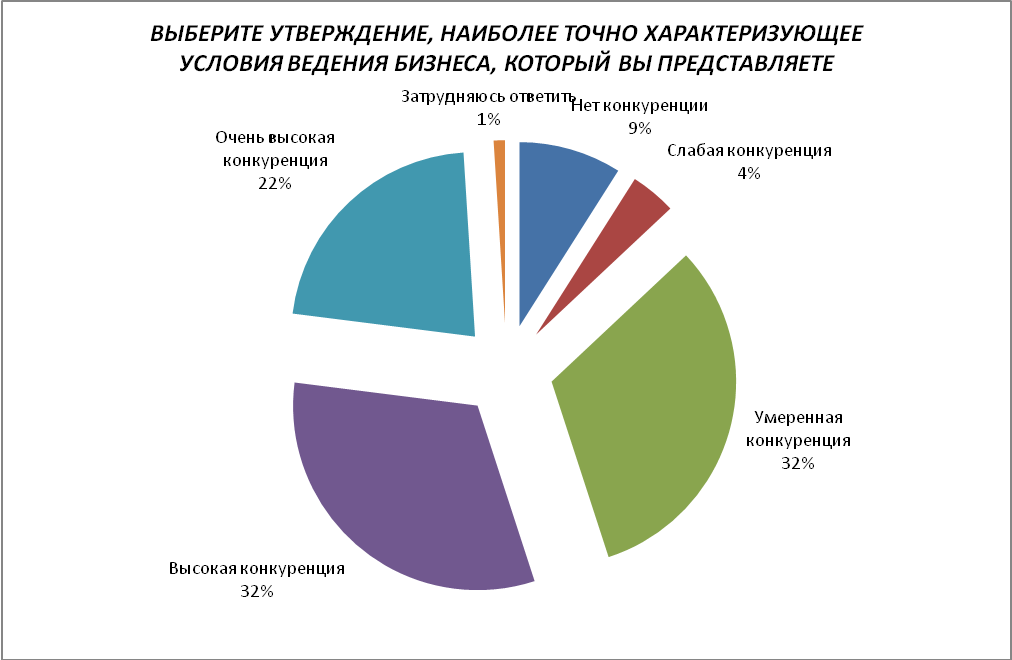 В большей степени мнения об очень высокой конкуренции придерживаются представители крупного бизнеса (таблица 9). Об умеренной конкуренции в регионе чаще говорят средние предприниматели.Таблица 9ВЫБЕРИТЕ УТВЕРЖДЕНИЕ, НАИБОЛЕЕ ТОЧНО ХАРАКТЕРИЗУЮЩЕЕ УСЛОВИЯ ВЕДЕНИЯ БИЗНЕСА, КОТОРЫЙ ВЫ ПРЕДСТАВЛЯЕТЕ , %Прежде всего, обратим внимание на то, что 11% представителей бизнеса за последние 3 года ничего не предпринимали для повышения своей конкурентоспособности (таблица 10). Наиболее распространёнными способами повышения конкурентоспособности компании являются покупка технического оборудования (45%), обучение персонала (40%), расширение ассортимента (38%), использование новых способов продвижения продукта (35%).Таблица 10КАКИЕ МЕРЫ ПО ПОВЫШЕНИЮ КОНКУРЕНТОСПОСОБНОСТИ ПРОДУКЦИИ, РАБОТ, УСЛУГ, КОТОРЫЕ ПРОИЗВОДИТ ИЛИ ПРЕДОСТАВЛЯЕТ ВАШ БИЗНЕС, ВЫ ПРЕДПРИНИМАЛИ ЗА ПОСЛЕДНИЕ 3 ГОДА?, %Данные исследования показывают, что большинство предпринимателей не сталкивались с дискриминационными условиями для своего бизнеса (70%) (таблица 11). Ценовая дискриминация является проблемой при ведении бизнеса для 6% участников исследования. Таблица 11СТАЛКИВАЛИСЬ ЛИ ВЫ С ДИСКРИМИНАЦИОННЫМИ УСЛОВИЯМИ ДОСТУПА НА ТОВАРНЫЙ РЫНОК, ОСНОВНОЙ ДЛЯ БИЗНЕСА, КОТОРЫЙ ВЫ ПРЕДСТАВЛЯЕТЕ?, %Оценка предпринимателями примерного количества их основных конкурентов. Переходя от общих оценок уровня конкуренции к оценке количества конкурентов собственного бизнеса, половина предпринимателей (50%) также оценивают его как большое (диагр. 2). 24% опрошенных имеют 4-8 конкурентов, 19% - от 1 до 3 конкурентов, и 5% респондентов говорят об отсутствии конкурентов в их сфере деятельности.Диагр. 2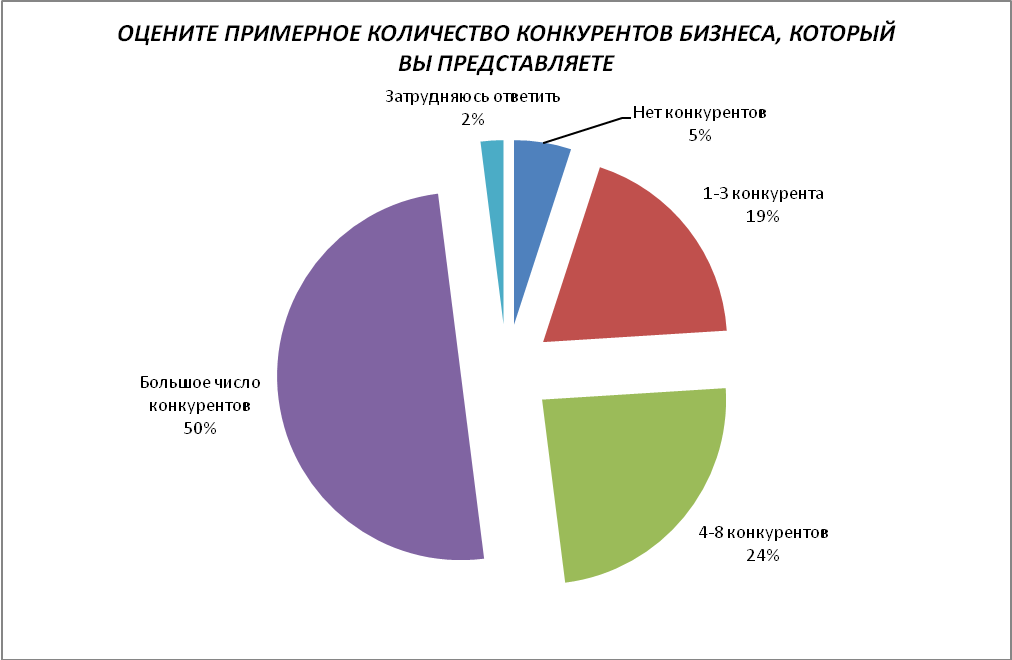 Результаты исследования показывают, что представители мелкого бизнеса выше оценивают количество конкурентов для своего предприятия (таблица 12).  Таблица 12ОЦЕНИТЕ ПРИМЕРНОЕ КОЛИЧЕСТВО КОНКУРЕНТОВ БИЗНЕСА, КОТОРЫЙ ВЫ ПРЕДСТАВЛЯЕТЕ, ПРЕДЛАГАЮЩИХ АНАЛОГИЧНУЮ ПРОДУКЦИЮ (ТОВАР, РАБОТУ, УСЛУГУ) ИЛИ ЕЁ ЗАМЕНИТЕЛИ, НА ОСНОВНОМ ДЛЯ НЕГО РЫНКЕ , %Мнение предпринимателей о повышении интенсивности конкуренции основывается на их наблюдении за ростом числа конкурентов своих организаций в последние 3 года (диагр.  3). 39% бизнесменов отметили, что число конкурентов увеличилось. 44% опрошенных полагают, что число конкурентов осталось прежним. Об уменьшении сообщают лишь 7% опрошенных предпринимателей.Диагр. 3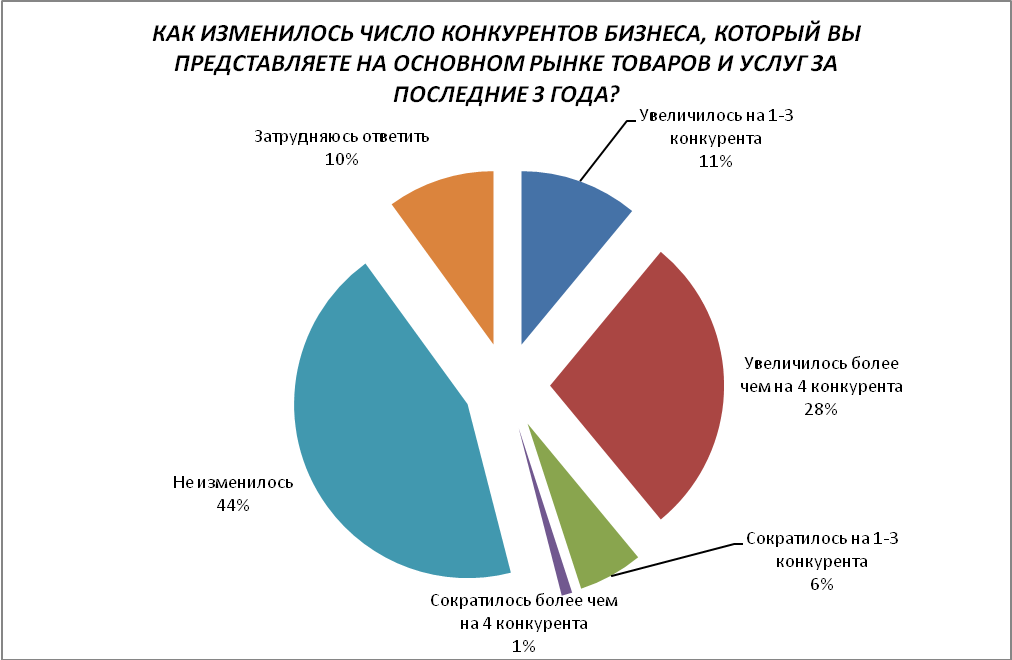 Отметим, что об увеличении числа конкурентов говорят как крупные предприниматели, так и представители малого бизнеса (таблица 13).Таблица 13КАК ИЗМЕНИЛОСЬ ЧИСЛО КОНКУРЕНТОВ БИЗНЕСА, КОТОРЫЙ ВЫ ПРЕДСТАВЛЯЕТЕ, НА ОСНОВНОМ РЫНКЕ ТОВАРОВ И УСЛУГ ЗА ПОСЛЕДНИЕ 3 ГОДА?, %Следующий вопрос касается количества поставщиков основного закупаемого товара, который приобретает предприятие (таблица 14). 36% предприятий – участников исследования имеют большое число поставщиков (в большей степени представители среднего и крупного бизнеса). 19% - 4 и более поставщиков, 17% предприятий – 2-3 поставщика. 10% участников опроса имеют единственного поставщика.Таблица 14ОЦЕНИТЕ, ПОЖАЛУЙСТА, ПРИМЕРНОЕ ЧИСЛО ПОСТАВЩИКОВ ОСНОВНОГО ЗАКУПАЕМОГО ТОВАРА (РАБОТЫ, УСЛУГИ), КОТОРЫЙ ПРИОБРЕТАЕТ ПРЕДСТАВЛЯЕМЫЙ ВАМИ БИЗНЕС ДЛЯ ПРОИЗВОДСТВА И РЕАЛИЗАЦИИ СОБСТВЕННОЙ ПРОДУКЦИИ, %Исследование показывает, что более половины предпринимателей региона (51%) в целом удовлетворены состоянием конкуренции между поставщиками товара, который приобретает их бизнес (таблица 15). Не удовлетворены – 22% представителей бизнеса.Таблица 15ОЦЕНИТЕ, ПОЖАЛУЙСТА, ВАШУ УДОВЛЕТВОРЁННОСТЬ СОСТОЯНИЕМ КОНКУРЕНЦИИ МЕЖДУ ПОСТАВЩИКАМИ ТОВАРА (РАБОТЫ, УСЛУГИ), КОТОРЫЙ ПРИОБРЕТАЕТ ПРЕДСТАВЛЯЕМЫЙ ВАМИ БИЗНЕС ДЛЯ ПРОИЗВОДСТВА И РЕАЛИЗАЦИИ СОБСТВЕННОЙ ПРОДУКЦИИ, %Оценка предпринимателями качества официальной информации о состоянии конкуренции в регионе, размещаемой в сети Интернет. Источники получения информации о состоянии конкуренции.В целях содействия развитию конкуренции, а также в интересах субъектов предпринимательской деятельности и потребителей органы власти обязаны размещать в сети Интернет информацию о состоянии конкуренции в регионе.Одной из задач исследования являлось выявление уровня удовлетворённости представителей бизнес-сообщества качеством официальной информации о развитии рыночной конкуренции в регионе, размещаемой в интернете. Говоря о качестве информации, имелось в виду три параметра: доступность, понятность, удобство получения.В целом более половины опрошенных удовлетворены качеством указанной информации: 67% - устраивает понятность информации, 64% - доступность, столько же - удобство получения (диагр. 4). Примерно каждый четвёртый затруднился с оценкой (23%).Диагр. 4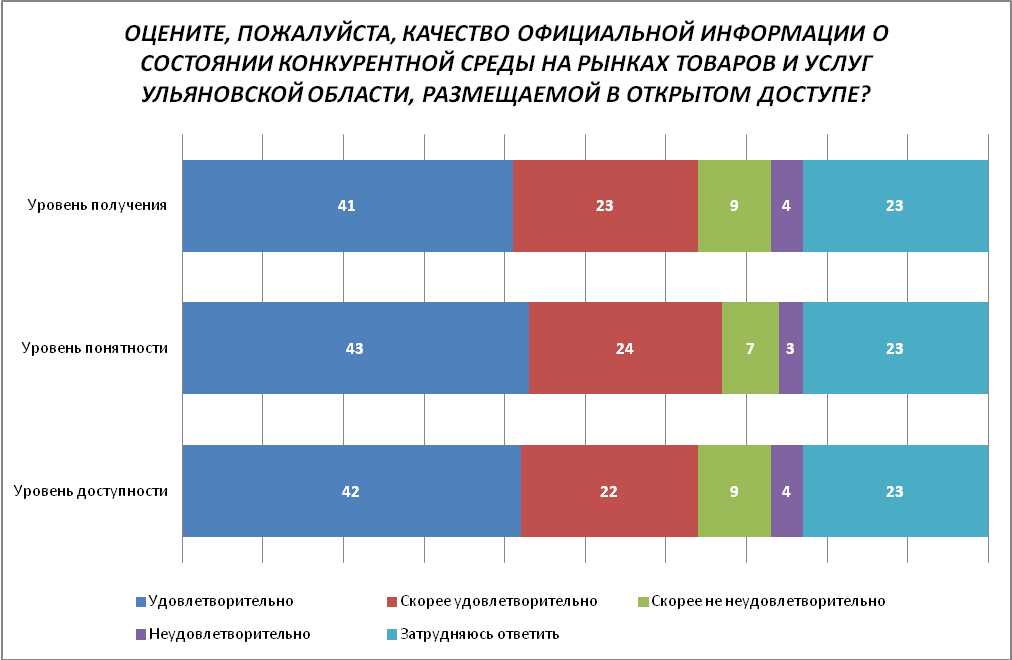 Для получения информации о состоянии конкурентной среды на рынках товаров и услуг Ульяновской области и деятельности по содействию конкуренции представители бизнес-сообщества предпочитают пользоваться следующими источниками: специальные блоги, порталы и прочие электронные ресурсы (57%), сайт Министерства экономического развития и промышленности УО (44%), официальные сайты исполнительных органов власти и ОМСУ (35%), интернет-портал об инвестиционной деятельности в Ульяновской области (29%), сайт ФАС России (28%) (таблица 17).Таблица 17УКАЖИТЕ, КАКИМИ ИСТОЧНИКАМИ ИНФОРМАЦИИ О СОСТОЯНИИ КОНКУРЕНТНОЙ СРЕДЫ НА РЫНКАХ ТОВАРОВ, РАБОТ И УСЛУГ УЛЬЯНОВСКОЙ ОБЛАСТИ И ДЕЯТЕЛЬНОСТИ ПО СОДЕЙСТВИЮ РАЗВИТИЮ КОНКУРЕНЦИИ ВЫ ПРЕДПОЧИТАЕТЕ ПОЛЬЗОВАТЬСЯ?, %Более всего региональные предприниматели доверяют официальной информации в специальных блогах, на порталах и прочих электронных ресурсах (45%), а также  информации, размещённой на сайте Министерства экономического развития и промышленности Ульяновской области (38%) (таблица 18). Таблица 18УКАЖИТЕ, КАКИМ ИСТОЧНИКАМИ ИНФОРМАЦИИ О СОСТОЯНИИ КОНКУРЕНТНОЙ СРЕДЫ НА РЫНКАХ ТОВАРОВ, РАБОТ И УСЛУГ УЛЬЯНОВСКОЙ ОБЛАСТИ И ДЕЯТЕЛЬНОСТИ ПО СОДЕЙСТВИЮ РАЗВИТИЮ КОНКУРЕНЦИИ ВЫ ДОВЕРЯЕТЕ БОЛЬШЕ ВСЕГО?, %Административные барьеры.К важнейшему условию ведения предпринимательской деятельности относится необходимость учитывать административные ограничения. Представители хозяйствующих субъектов в ходе опроса высказывали свое мнение о том, преодолимы ли административные барьеры для ведения текущей деятельности, какие именно барьеры существуют и изменяется ли ситуация в этой сфере.В оценках того, насколько преодолимы административные барьеры, ответы респондентов распределились следующим образом (диагр. 5): 34% респондентов считают, что барьеры преодолимы без существенных затрат; 19% предпринимателей уверены, что для преодоления барьеров необходимы значительные затраты с их стороны; 14% респондентов говорят об отсутствии административных барьеров; 8% опрошенных называют административные барьеры непреодолимыми. Диагр. 5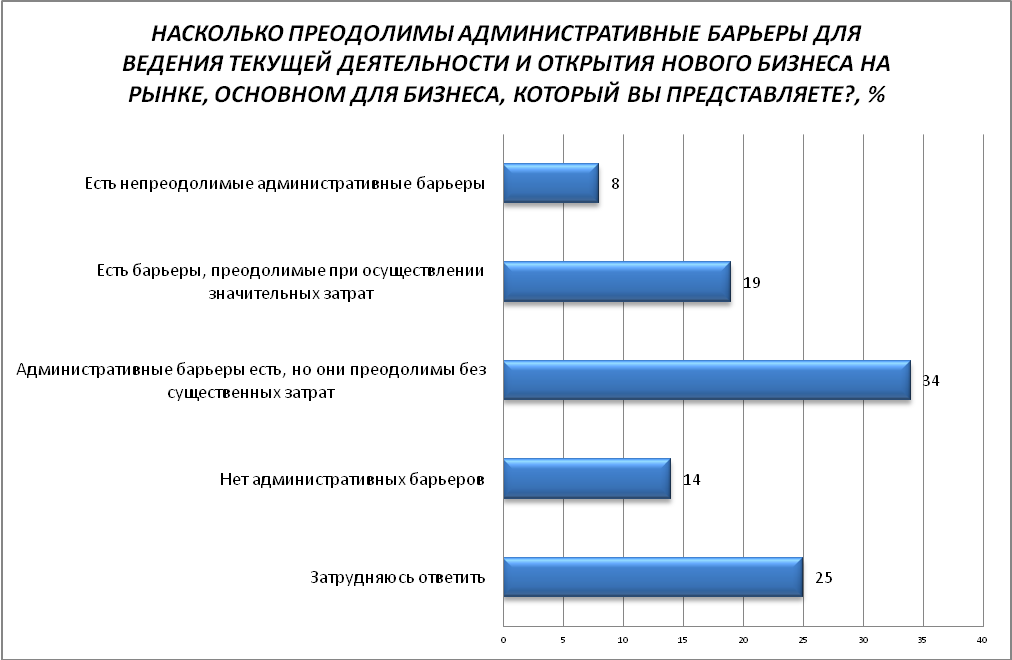 Таким образом, половина респондентов (48%) не видят особых сложностей в преодолении барьеров, препятствующих ведению их бизнеса, или даже отрицают их наличие. Однако 27% предпринимателей считают эти препятствия непреодолимыми, либо требующими значительных усилий по их устранению. Доля оптимистов в этом вопросе заметно превышает долю пессимистов.Таблица 19НАСКОЛЬКО ПРЕОДОЛИМЫ АДМИНИСТРАТИВНЫЕ БАРЬЕРЫ ДЛЯ ВЕДЕНИЯ ТЕКУЩЕЙ ДЕЯТЕЛЬНОСТИ И ОТКРЫТИЯ НОВОГО БИЗНЕСА НА РЫНКЕ, ОСНОВНОМ ДЛЯ БИЗНЕСА, КОТОРЫЙ ВЫ ПРЕДСТАВЛЯЕТЕ?, %  Самые значимые административные барьеры, с которыми сталкиваются представители бизнес-сообщества Ульяновской области, – это высокие налоги (57%) (таблица 20). Также существенное влияние на деятельность бизнеса оказывает нестабильность законодательства, регулирующего предпринимательскую деятельность (31%).Таблица 20КАКИЕ ИЗ ПЕРЕЧИСЛЕННЫХ АДМИНИСТРАТИВНЫХ БАРЬЕРОВ ЯВЛЯЮТСЯ НАИБОЛЕЕ СУЩЕСТВЕННЫМИ ДЛЯ ВЕДЕНИЯ ТЕКУЩЕЙ ДЕЯТЕЛЬНОСТИ ИЛИ ОТКРЫТИЯ НОВОГО БИЗНЕСА НА РЫНКЕ, ОСНОВНОМ ДЛЯ БИЗНЕСА, КОТОРЫЙ ВЫ ПРЕДСТАВЛЯЕТЕ?, %Оценивая динамику проблемы административных барьеров, 26% участников исследования затруднились  с ответом (диагр. 6). Не заметили изменений уровня административных барьеров для ведения бизнеса за последние 3 года 36% опрошенных, 16% респондентов придерживаются мнения о том, что бизнесу стало сложнее преодолевать административные барьеры. 10% предпринимателей отмечают улучшение ситуации. Диагр. 6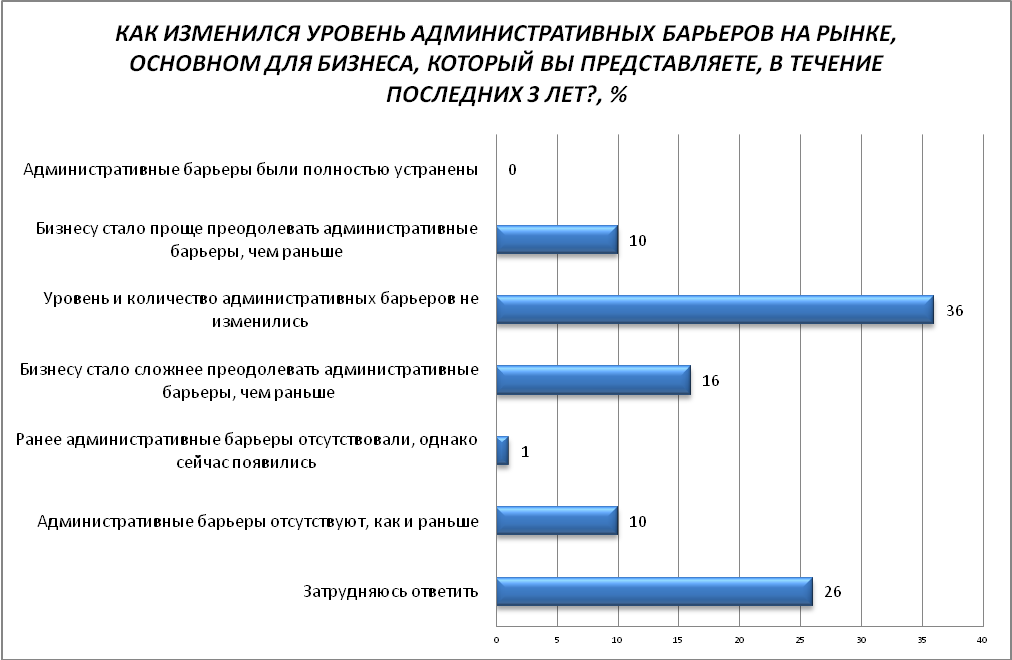 Больше о снижении давления административных барьеров на бизнес говорят крупные предприниматели (таблица 21).Таблица 21КАК ИЗМЕНИЛСЯ УРОВЕНЬ АДМИНИСТРАТИВНЫХ БАРЬЕРОВ НА РЫНКЕ, ОСНОВНОМ ДЛЯ БИЗНЕСА, КОТОРЫЙ ВЫ ПРЕДСТАВЛЯЕТЕ, В ТЕЧЕНИЕ ПОСЛЕДНИХ 3 ЛЕТ?, %Большинство респондентов (60%) удовлетворены работой органов власти на рынке, который они представляют (таблица 22). Таблица 22КАК БЫ ВЫ ОХАРАКТЕРИЗОВАЛИ ДЕЯТЕЛЬНОСТЬ ОРГАНОВ ВЛАСТИ НА РЫНКЕ, ОСНОВНОМ ДЛЯ БИЗНЕСА, КОТОРЫЙ ВЫ ПРЕДСТАВЛЯЕТЕ?, %Оценка представителями бизнес сообщества услуг естественных монополий в Ульяновской области.Удовлетворённость предпринимателей сроками получения доступа к услугам естественных монополий.Одним из показателей условий для развития бизнеса в регионе является качество получения доступа предпринимателей к таким услугам, как водо-, газо-, электро-, теплоснабжение, водоочистка и телефонная связь.Большинство участников исследования положительно оценивают сроки получения доступа к услугам субъектов естественных монополий (так, оценку удовлетворительно дают от 64% до 78% опрошенных) (диагр. 7).В наибольшей степени предприниматели удовлетворены сроками подключения к услугам электроснабжения (78%),  наименее всего  -  к услугам по газоснабжению (64%).Диагр. 7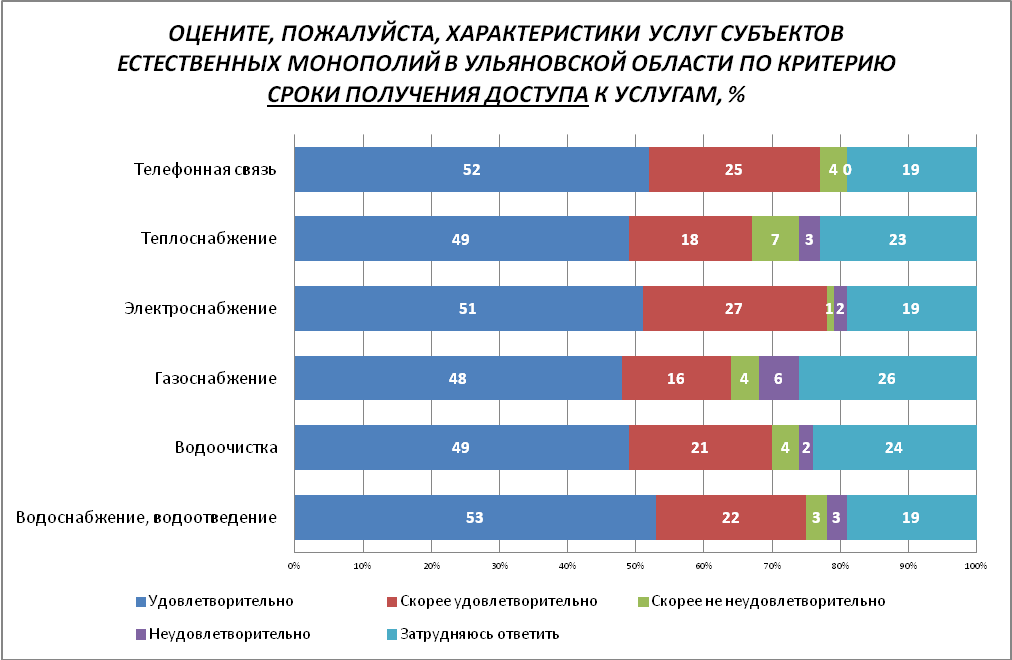 Удовлетворённость предпринимателей процессом подключения к услугам естественных монополий.Сложность (количество процедур) подключения к услугам естественных монополий участники исследования в целом оценивают чуть критичнее.    Наименьшая удовлетворённость по данному параметру зафиксирована относительно подключения к газоснабжению (52%) (диагр. 8).А наименее сложными для участников исследования оказалось подключение к пользованию услугами телефонной связи, к водо- и электроснабжению (удовлетворены 70%, 65%, 63% опрошенных соответственно)  (диагр. 8).Диагр. 8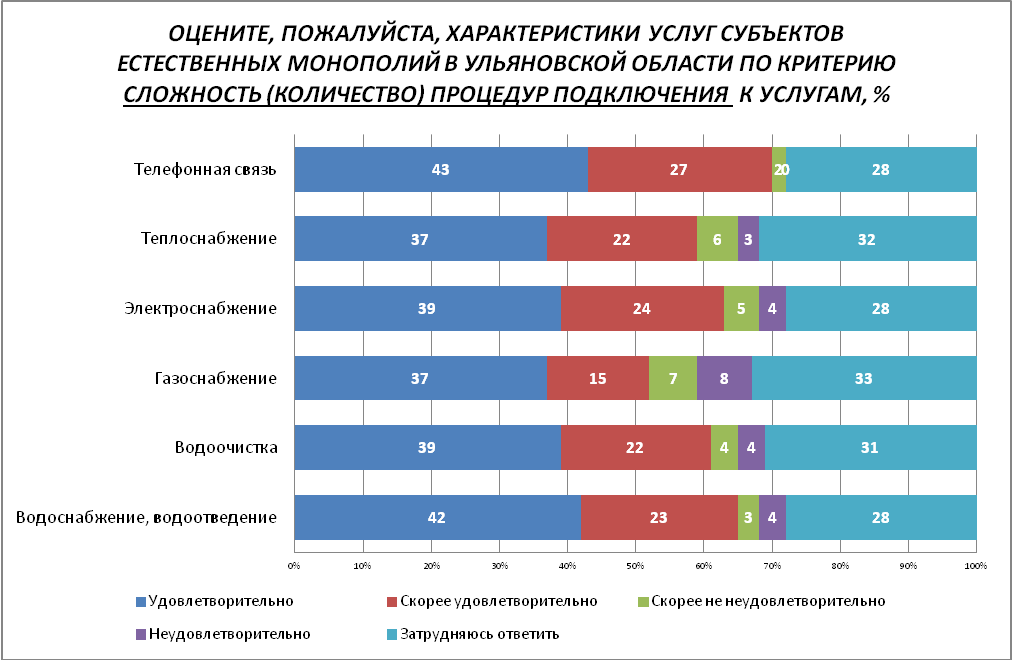 Отметим также, что, по мнению подавляющего большинства участников исследования (от 81% до 87%), за последние 5 лет  сложность (количество процедур) подключения к услугам естественных монополий существенно не изменилась (таблица 25).Таблица 25ОЦЕНИТЕ, ПОЖАЛУЙСТА, КАК ИЗМЕНИЛАСЬ СЛОЖНОСТЬ (КОЛИЧЕСТВО) ПРОЦЕДУР ПОДКЛЮЧЕНИЯ УСЛУГ СУБЪЕКТОВ ЕСТЕСТВЕННЫХ МОНОПОЛИЙ, ПРЕДОСТАВЛЯЕМЫХ ПО МЕСТУ ВЕДЕНИЯ ВАШЕГО БИЗНЕСА, ЗА ПОСЛЕДНИЕ 5 ЛЕТ, %Удовлетворённость предпринимателей стоимостью подключения к услугам естественных монополий.В наименьшей степени участники исследования удовлетворены стоимостью подключения к соответствующим услугам – здесь показатель удовлетворённости не более 54% (диагр. 9). Наиболее критично оценивается стоимость услуг газоснабжения  (26% негативных оценок).Диагр. 9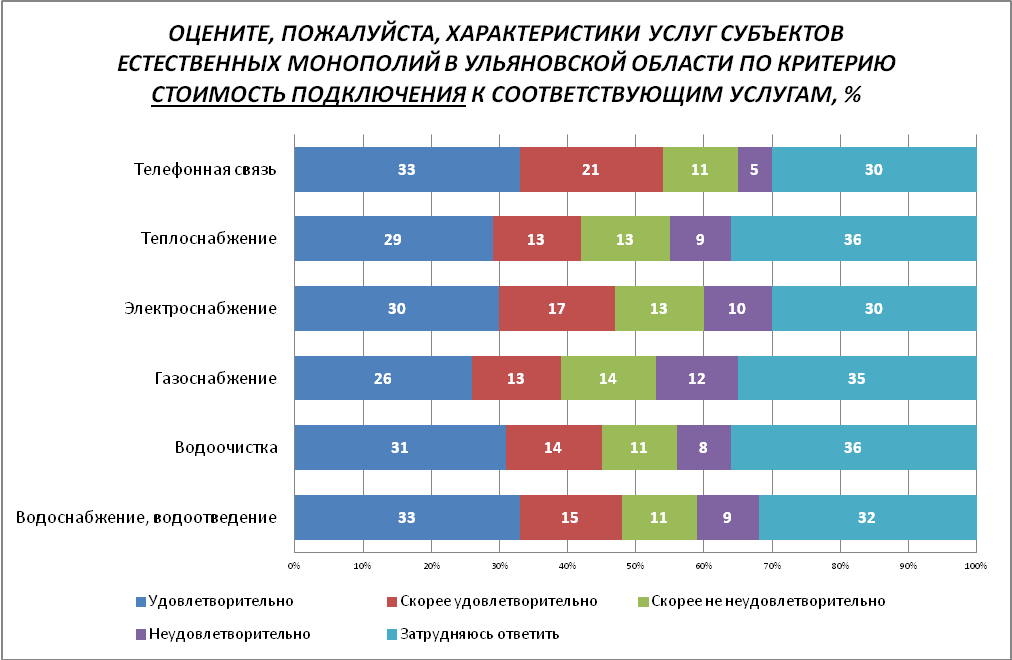 Оценка предпринимателями изменений качества услуг естественных монополий и уровня цен на эти услуги за последние 5 лет.Подавляющее число предпринимателей - участников опроса заметили, что за последние 5 лет качество услуг естественных монополий не изменилось (таблица 26). Таблица 26ОЦЕНИТЕ, ПОЖАЛУЙСТА, КАК ИЗМЕНИЛОСЬ КАЧЕСТВО УСЛУГ СУБЪЕКТОВ ЕСТЕСТВЕННЫХ МОНОПОЛИЙ, ПРЕДОСТАВЛЯЕМЫХ ПО МЕСТУ ВЕДЕНИЯ ВАШЕГО БИЗНЕСА,  ЗА ПОСЛЕДНИЕ 5 ЛЕТ, %	Однако около более 80% участников исследования отмечают повышение уровня цен на все предоставляемые услуги  естественных монополий за последние 5 лет (таблица 27). 	Примерно каждый десятый участник исследования полагает, что цены остаются примерно на том же уровне. Таблица 27ОЦЕНИТЕ, ПОЖАЛУЙСТА, КАК ИЗМЕНИЛСЯ УРОВЕНЬ ЦЕН НА УСЛУГИ СУБЪЕКТОВ ЕСТЕСТВЕННЫХ МОНОПОЛИЙ, ПРЕДОСТАВЛЯЕМЫХ ПО МЕСТУ ВЕДЕНИЯ ВАШЕГО БИЗНЕСА,  ЗА ПОСЛЕДНИЕ 5 ЛЕТ, %Оценка представителями бизнеса качества услуг и уровня цен по техническому присоединению к сетям инженерно-технического обеспечения в электронном виде, оказываемых ресурсоснабжающими организациями и субъектами естественных монополий в Ульяновской области.Также в ходе исследования предпринимателям предлагалось дать оценку качеству услуг по техническому присоединению к сетям инженерно-технического обеспечения в электронном виде, оказываемых ресурсоснабжающими организациями и субъектами естественных монополий в Ульяновской области  и уровень цен на данный вид услуг.Отметим, что около 30% участников исследования затруднились  с оценкой (таблица 29).Чуть выше  участники исследования оценили качество по техническому присоединению к услугам в электронному виде по электроснабжению и водоснабжению (удовлетворены 66% и 64% соответственно), чуть ниже – по газоснабжению (удовлетворены 55%).Таблица 29ОЦЕНИТЕ КАЧЕСТВО УСЛУГ ПО ТЕХНИЧЕСКОМУ ПРИСОЕДИНЕНИЮ К СЕТЯМ ИНЖЕНЕРНО-ТЕХНИЧЕСКОГО ОБЕСПЕЧЕНИЯ В ЭЛЕКТРОННОМ ВИДЕ, ОКАЗЫВАЕМЫХ РЕСУРСОСНАБЖАЮЩИМИ ОРГАНИЗАЦИЯМИ И СУБЪЕКТАМИ ЕСТЕСТВЕННЫХ МОНОПОЛИЙ В УЛЬЯНОВСКОЙ ОБЛАСТИ, %Однако удовлетворенность уровнем цен по техническому присоединению к сетям инженерно-технического обеспечения в электронном виде оценивается участниками исследования критичнее (таблица 30). Так, здесь уровень удовлетворённости находится в диапазоне от 32% до 40%, и около 30% участников исследования – не удовлетворены уровнем цен.   Отметим, что около трети респондентов затруднились дать оценку. Таблица 30ОЦЕНИТЕ УРОВЕНЬ ЦЕН ПО ТЕХНИЧЕСКОМУ ПРИСОЕДИНЕНИЮ К СЕТЯМ ИНЖЕНЕРНО-ТЕХНИЧЕСКОГО ОБЕСПЕЧЕНИЯ В ЭЛЕКТРОННОМ ВИДЕ, ОКАЗЫВАЕМЫХ РЕСУРСОСНАБЖАЮЩИМИ ОРГАНИЗАЦИЯМИ И СУБЪЕКТАМИ ЕСТЕСТВЕННЫХ МОНОПОЛИЙ В УЛЬЯНОВСКОЙ ОБЛАСТИ, %Оценка предпринимателями изменений качества услуг и уровня цен по техническому присоединению к сетям инженерно-технического обеспечения в электронном виде, оказываемых ресурсоснабжающими организациями и субъектами естественных монополий в Ульяновской области.Около 90% участников исследования отмечают, что за последние 5 лет качество услуг по техническому присоединению к сетям инженерно-технического обеспечения в электронном виде не изменилось (таблица 31). 7-9% респондентов говорят о положительной динамике.  Однако большинство опрошенных  (66%-68%) отмечают повышение цен на данную услугу по всем направлениям (таблица 32). Около трети - не отмечают существенной динамики цен за прошедшие 5 лет. Таблица 31ОЦЕНИТЕ, ПОЖАЛУЙСТА, КАК ИЗМЕНИЛОСЬ КАЧЕСТВО УСЛУГ ПО ТЕХНИЧЕСКОМУ ПРИСОЕДИНЕНИЮ К СЕТЯМ ИНЖЕНЕРНО-ТЕХНИЧЕСКОГО ОБЕСПЕЧЕНИЯ В ЭЛЕКТРОННОМ ВИДЕ, ОКАЗЫВАЕМЫХ РЕСУРСОСНАБЖАЮЩИМИ ОРГАНИЗАЦИЯМИ И СУБЪЕКТАМИ ЕСТЕСТВЕННЫХ МОНОПОЛИЙ В УЛЬЯНОВСКОЙ ОБЛАСТИ ЗА ПОСЛЕДНИЕ 3 ГОДА, %Таблица 32ОЦЕНИТЕ, ПОЖАЛУЙСТА, КАК ИЗМЕНИЛСЯ УРОВЕНЬ ЦЕН ПО ТЕХНИЧЕСКОМУ ПРИСОЕДИНЕНИЮ К СЕТЯМ ИНЖЕНЕРНО-ТЕХНИЧЕСКОГО ОБЕСПЕЧЕНИЯ В ЭЛЕКТРОННОМ ВИДЕ, ОКАЗЫВАЕМЫХ РЕСУРСОСНАБЖАЮЩИМИ ОРГАНИЗАЦИЯМИ И СУБЪЕКТАМИ ЕСТЕСТВЕННЫХ МОНОПОЛИЙ В УЛЬЯНОВСКОЙ ОБЛАСТИ ЗА ПОСЛЕДНИЕ 3 ГОДА, %Часть 2. Результаты мониторинга удовлетворенности потребителей качеством товаров, работ и услуг на товарных рынках Ульяновской области, а также состоянием ценовой конкуренции на рынках Ульяновской области.Оценка населением количества организаций - поставщиков услуг на рынках Ульяновской области.Оценка населением количества поставщиков товаров и услуг.Оценки населением целевых рынков по параметру количество поставщиков товаров и услуг представлено в таблице 33. Таблица 33КАКОЕ КОЛИЧЕСТВО ОРГАНИЗАЦИЙ ПРЕДОСТАВЛЯЮТ СЛЕДУЮЩИЕ ТОВАРЫ И УСЛУГИ НА РЫНКАХ ВАШЕГО РАЙОНА (ГОРОДА)?, %Оценивая выбор товаров и услуг на целевых рынках, жители региона отмечают недостаток предложений, прежде всего, на таких рынках, как: Услуги детского отдыха и оздоровления (средний балл оценок по 4-бальной шкале 2,1)Производство кирпича (2,3)Медицинские услуги (2,3)Услуги дошкольного образования (2,3)Наиболее широкий выбор предложений отмечается на следующих рынках: Услуги по наружной рекламе (средний балл оценок по 4-бальной шкале 3,2)Услуги розничной торговли лекарственными препаратами, медицинскими изделиями (3,1)Ритуальные услуги (3,1)Купля-продажа электрической энергии на розничном рынке электрической энергии (2,9)Производство электрической энергии на розничном рынке электрической энергии (2,9)Услуги по перевозке пассажиров и багажа легковым такси (2,9)Услуги по ремонту автотранспортных средств (2,9)Услуги связи, в том числе по предоставлению доступа в Интернет (2,9)Нефтепродукты (2,9)Услуги общего образования (2,8)Услуги по теплоснабжению (производство тепловой энергии) (2,8)Услуги по сбору и транспортированию твердых коммунальных отходов (2,8)Продукция легкой промышленности (2,8)Вместе с тем значительная доля респондентов затруднились дать оценку ситуации на некоторых целевых рынках. Основная причина – участники исследования не пользуются соответствующими услугами. Таким образом, низкая доля респондентов, давших положительные оценки, не всегда свидетельствует о преобладании негативных оценок ситуации на данных рынках. Ниже приведен перечень рынков, ситуации на которых большая часть респондентов затруднилась дать оценку: Поставка сжиженного газа в баллонах (83% затруднившихся)Услуги по психолого-педагогическому сопровождению детей с ограниченными возможностями здоровья (78%)Семеноводство (71%)Добыча общераспространённых полезных ископаемых (71%)Племенное животноводство (71%)Аквакультура (70%)Лабораторные исследования для выдачи ветеринарных сопроводительных документов (68%)Кадастровые и землеустроительные работы (67%)Архитектурно-строительное проектирование (65%)Вылов водных биоресурсов (рыбы) (65%)Переработка водных биоресурсов (рыбы) (62%)Оценка населением динамики количества поставщиков товаров и услуг.Далее участникам исследования был задан вопрос о динамике количества продавцов товаров и услуг на рынках региона за последние 3 года (таблица 34). Таблица 34КАК, ПО ВАШЕМУ МНЕНИЮ, ИЗМЕНИЛОСЬ КОЛИЧЕСТВО ОРГАНИЗАЦИЙ, ПРЕДОСТАВЛЯЮЩИХ СЛЕДУЮЩИЕ ТОВАРЫ И УСЛУГИ НА РЫНКАХ УЛЬЯНОВСКОЙ ОБЛАСТИ В ТЕЧЕНИЕ ПОСЛЕДНИХ 3 ЛЕТ?, %Результаты опроса показывают, что  лидерами рейтинга здесь являются: Услуги розничной торговли лекарственными препаратами, медицинскими изделиями (46% респондентов отмечают увеличение числа продавцов за последние 3 года) Услуги связи, в том числе по предоставлению доступа в Интернет (30%) Услуги по перевозке пассажиров и багажа легковым такси (29%) Ритуальные услуги (25%)Участники исследования не отмечают заметных изменений числа предложений товаров и услуг на следующих целевых рынках: Услуги по сбору и транспортированию твердых коммунальных отходов (67%)Услуги по теплоснабжению (производство тепловой энергии) (61%)Купля-продажа электрической энергии на розничном рынке электрической энергии (57%)Реализация сельскохозяйственной продукции (53%)Услуги общего образования (52%)Продукция легкой промышленности (51%)Услуги по перевозке пассажиров автомобильным транспортом по муниципальным маршрутам (51%)Работы по содержанию и текущему ремонту общего имущества помещений в многоквартирном доме (услуги Управляющих кампаний) (50%)Социальные услуги (49%)Медицинские услуги (48%).На следующих рынках большинство участников исследования затруднились оценить динамику количества поставщиков товаров и услуг:Поставка сжиженного газа в баллонах (92% затруднившихся)Переработка водных биоресурсов (рыбы) (84%)Услуги по психолого-педагогическому сопровождению детей с ограниченными возможностями здоровья (80%)Добыча общераспространённых полезных ископаемых (80%)Вылов водных биоресурсов (рыбы) (76%)Племенное животноводство (75%)Лабораторные исследования для выдачи ветеринарных сопроводительных документов (74%)Аквакультура (71%)Семеноводство (70%)Архитектурно-строительное проектирование (68%)Кадастровые и землеустроительные работы (68%).Удовлетворенность населения стоимостью, качеством и возможностью выбора услуг, представленных на товарных рынках Ульяновской области.Удовлетворённость населения стоимостью товаров и услуг, представленных на рынках.Анализ удовлетворенности респондентов стоимостью предлагаемых товаров и услуг позволяет сделать вывод о неблагоприятной ситуации на большинстве целевых рынков (таблица 35). Таблица 35НАСКОЛЬКО ВЫ УДОВЛЕТВОРЕНЫ УРОВНЕМ ЦЕН НА СЛЕДУЮЩИЕ ТОВАРЫ И УСЛУГИ НА РЫНКАХ ВАШЕГО РАЙОНА (ГОРОДА), %Относительно высокий уровень удовлетворенности потребителей уровнем цен имеют рынки: Услуги связи, в том числе по предоставлению доступа в Интернет (2,6)Услуги общего образования (2,4)Услуги дошкольного образования (2,3)Наименее благоприятно выглядит ситуация на следующих рынках:Нефтепродукты (1,6)Жилищное строительство (1,6)Работы по содержанию и текущему ремонту общего имущества помещений в многоквартирном доме (услуги Управляющих кампаний) (1,7)Медицинские услуги (1,7)Обработка древесины и производство изделий из дерева (1,8)Услуги по теплоснабжению (производство тепловой энергии) (1,8)Услуги розничной торговли лекарственными препаратами, медицинскими изделиями (1,8)Дорожная деятельность (строительство дорог) (1,9)Ритуальные услуги (1,9)Услуги детского отдыха и оздоровления (1,9)Производство электрической энергии на розничном рынке электрической энергии (2,0)Купля-продажа электрической энергии на розничном рынке электрической энергии (2,0)Работы по благоустройству городской среды (2,0)Социальные услуги (2,0)Вместе с тем нужно отметить высокий процент опрошенных, затруднившихся дать оценку стоимости услуг, или не пользующихся услугами следующих рынков:Добыча общераспространённых полезных ископаемых (92% затруднившихся)Поставка сжиженного газа в баллонах (90%)Аквакультура (90%)Лабораторные исследования для выдачи ветеринарных сопроводительных документов (88%)Вылов водных биоресурсов (рыбы) (87%)Племенное животноводство (87%)Кадастровые и землеустроительные работы (84%)Услуги по психолого-педагогическому сопровождению детей с ограниченными возможностями здоровья (85%)Семеноводство (82%)Архитектурно-строительное проектирование (81%)Переработка водных биоресурсов (рыбы) (80%)Услуги по наружной рекламе (78%)Производство бетона (75%)Производство кирпича (75%)Строительства объектов капитального строительства, за исключением жилищного и дорожного строительства (73%)Динамика удовлетворённости населения стоимостью товаров и услуг, представленных на рынках.Далее участникам исследования было предложено оценить динамику цен на товары и услуги на рынках региона за последние 3 года (таблица 36). Большинство опрошенных отмечают рост цен на товары и услуги.Таблица 36КАК, ПО ВАШЕМУ МНЕНИЮ, ИЗМЕНИЛСЯ УРОВЕНЬ ЦЕН НА СЛЕДУЮЩИЕ ТОВАРЫ И УСЛУГИ НА РЫНКАХ В ВАШЕМ РАЙОНЕ (ГОРОДЕ) В ТЕЧЕНИЕ ПОСЛЕДНИХ 3 ЛЕТ?, %Наибольший рост цен на товары и услуги отмечается на следующих целевых рынках (более 40% респондентов указали на увеличение уровня цен): Услуги розничной торговли лекарственными препаратами, медицинскими изделиями (87%)Медицинские услуги (81%)Услуги по сбору и транспортированию твердых коммунальных отходов (75%)Услуги по теплоснабжению (производство тепловой энергии) (74%)Реализация сельскохозяйственной продукции (73%)Услуги связи, в том числе по предоставлению доступа в Интернет (71%)Услуги по перевозке пассажиров и багажа легковым такси (70%)Продукция легкой промышленности (69%)Купля-продажа электрической энергии на розничном рынке электрической энергии (68%)Работы по содержанию и текущему ремонту общего имущества помещений в многоквартирном доме (услуги Управляющих кампаний) (67%)Услуги по перевозке пассажиров автомобильным транспортом по муниципальным маршрутам (66%)Нефтепродукты (60%)Услуги по перевозке пассажиров автомобильным транспортом по межмуниципальным маршрутам (59%)Ритуальные услуги (51%)Жилищное строительство (47%)Услуги по ремонту автотранспортных средств (46%)Обработка древесины и производство изделий из дерева (41%)Большинство участников исследования затруднились оценить динамику цен на следующие товары и услуги:Добыча общераспространённых полезных ископаемых (93% затруднившихся)Поставка сжиженного газа в баллонах (90%)Услуги по психолого-педагогическому сопровождению детей с ограниченными возможностями здоровья (90%)Аквакультура (89%)Вылов водных биоресурсов (рыбы) (86%)Племенное животноводство (85%)Лабораторные исследования для выдачи ветеринарных сопроводительных документов (85%)Семеноводство (81%)Переработка водных биоресурсов (рыбы) (80%)Кадастровые и землеустроительные работы (80%)Архитектурно-строительное проектирование (78%)Строительства объектов капитального строительства, за исключением жилищного и дорожного строительства (70%)Услуги по наружной рекламе (65%)Производство бетона (63%)Производство кирпича (62%)Услуги среднего проф. образования (62%)Услуги детского отдыха и оздоровления (60%)Дорожная деятельность (строительство дорог) (60%).Удовлетворённость населения качеством товаров и услуг, представленных на рынках.Уровень удовлетворённости населения региона качеством товаров и услуг на рынках региона представлен в таблице 37.Таблица 37НАСКОЛЬКО ВЫ УДОВЛЕТВОРЕНЫ КАЧЕСТВОМ СЛЕДУЮЩИХ ТОВАРОВ И УСЛУГ НА РЫНКАХ ВАШЕГО РАЙОНА (ГОРОДА), %Наиболее высокий уровень удовлетворенности потребителей качеством товаров и услуг имеют такие рынки, как:Купля-продажа электрической энергии на розничном рынке электрической энергии (средний балл по 4-бальной шкале составил 3,1)Услуги по перевозке пассажиров и багажа легковым такси (3,0)Услуги по сбору и транспортированию твердых коммунальных отходов (2,8)Производство электрической энергии на розничном рынке электрической энергии (2,8)Услуги связи, в том числе по предоставлению доступа в Интернет (2,8)Услуги розничной торговли лекарственными препаратами, медицинскими изделиями (2,7)Ритуальные услуги (2,7)Услуги по теплоснабжению (производство тепловой энергии)(2,7)Реализация сельскохозяйственной продукции (2,7)Услуги дошкольного образования (2,6)Услуги по ремонту автотранспортных средств (2,6)Продукция легкой промышленности (2,6)Услуги общего образования (2,5)Услуги дополнительного образования детей (2,5)Услуги по перевозке пассажиров автомобильным транспортом по муниципальным маршрутам (2,5)Услуги по перевозке пассажиров автомобильным транспортом по межмуниципальным маршрутам (2,5)Наиболее проблемным по показателю качества являются:Рынок медицинских услуг (1,9 балла по 4-бальной шкале)Дорожная деятельность (строительство дорог) (2,0)Жилищное строительство (2,1)Работы по содержанию и текущему ремонту общего имущества помещений в многоквартирном доме (услуги Управляющих кампаний) (2,1)Большинство участников исследования затруднились дать оценку качеству товаров и услуг на следующих рынках:Поставка сжиженного газа в баллонах (95% затруднившихся)Добыча общераспространённых полезных ископаемых (91%)Аквакультура (91%)Лабораторные исследования для выдачи ветеринарных сопроводительных документов (87%)Племенное животноводство (87%)Вылов водных биоресурсов (рыбы) (86%)Услуги по психолого-педагогическому сопровождению детей с ограниченными возможностями здоровья (85%)Архитектурно-строительное проектирование (82%)Семеноводство (82%)Кадастровые и землеустроительные работы (81%)Переработка водных биоресурсов (рыбы) (79%)Производство кирпича (78%)Производство бетона (77%)Строительство объектов капитального строительства, за исключением жилищного и дорожного строительства (74%)Услуги по наружной рекламе (72%)Обработка древесины и производство изделий из дерева (68%)Услуги среднего профессионального образования (63%)Услуги детского отдыха и оздоровления (60%)Несмотря на невысокие оценки качества товаров и услуг, данные опроса свидетельствуют о низком уровне обращений населения в надзорные органы за защитой прав потребителей (таблица 38). Можно также говорить о том, что уровень обращений с жалобами на качество товаров и услуг в 2021 году по сравнению с 2020 годом практически не изменился. Так, в 2020 году 4% респондентов обратились с жалобами в надзорные органы, в 2021 году их процент составил 5% (таблица 39).Таблица 38ОБРАЩАЛИСЬ ЛИ ВЫ В ЭТОМ ГОДУ В НАДЗОРНЫЕ ОРГАНЫ ЗА ЗАЩИТОЙ ПРАВ ПОТРЕБИТЕЛЕЙ ?, %Таблица 39ОБРАЩАЛИСЬ ЛИ ВЫ В НАДЗОРНЫЕ ОРГАНЫ С ЖАЛОБАМИ НА КАЧЕСТВО ТОВАРОВ, РАБОТ ИЛИ УСЛУГ В 2019 Г.? В 2020 Г.?, %Динамика удовлетворённости населения качеством товаров и услуг, представленных на рынках.Далее участникам исследования был задан вопрос о динамике качества товаров и услуг на рынках региона за последние 3 года (таблица 40). И положительных оценок здесь немного.Таблица 40КАК, ПО ВАШЕМУ МНЕНИЮ, ИЗМЕНИЛОСЬ КАЧЕСТВО СЛЕДУЮЩИХ ТОВАРОВ И УСЛУГ НА РЫНКАХ В ВАШЕМ РАЙОНЕ (ГОРОДЕ) В ТЕЧЕНИЕ ПОСЛЕДНИХ 3 ЛЕТ?, %27% участников опроса отметили улучшение качества работ по строительству дорог, 21% - по благоустройству городской среды.Однако по большинству рынков потребители не заметили изменений качества товаров и услуг:Услуги по сбору и транспортированию твердых коммунальных отходов (63%)Услуги розничной торговли лекарственными препаратами, медицинскими изделиями (63% придерживаются мнения, что качество не изменилось)Купля-продажа электрической энергии на розничном рынке электрической энергии (63%)Услуги связи, в том числе по предоставлению доступа в Интернет (60%)Услуги по теплоснабжению (производство тепловой энергии) (60%)Реализация сельскохозяйственной продукции (59%)Продукция легкой промышленности (54%)Услуги по перевозке пассажиров автомобильным транспортом по муниципальным маршрутам (51%)Работы по содержанию и текущему ремонту общего имущества помещений в многоквартирном доме (услуги Управляющих кампаний) (49%)Нефтепродукты (47%)Услуги по перевозке пассажиров автомобильным транспортом по межмуниципальным маршрутам (46%)На следующих рынках большинство опрошенных затруднились оценить динамику качества товаров и услуг за последние 3 года:Поставка сжиженного газа в баллонах (91% затруднившихся)Переработка водных биоресурсов (рыбы) (91%)Услуги по психолого-педагогическому сопровождению детей с ограниченными возможностями здоровья (88%)Вылов водных биоресурсов (рыбы) (86%)Племенное животноводство (85%)Добыча общераспространённых полезных ископаемых (84%)Лабораторные исследования для выдачи ветеринарных сопроводительных документов (84%)Семеноводство (79%)Кадастровые и землеустроительные работы (78%)Архитектурно-строительное проектирование (78%)Аквакультура (76%)Производство бетона (71%)Производство кирпича (71%)Строительства объектов капитального строительства, за исключением жилищного и дорожного строительства (69%)Услуги по наружной рекламе (69%)Услуги среднего проф. образования (64%)Обработка древесины и производство изделий из дерева (63%)Услуги детского отдыха и оздоровления (62%).Удовлетворённость населения возможностью выбора товаров и услуг, представленных на рынках.Удовлетворённость потребителей возможностью выбора товаров и услуг на целевых рынках региона представлена в таблице 41.Таблица 41НАСКОЛЬКО ВЫ УДОВЛЕТВОРЕНЫ ВОЗМОЖНОСТЬЮ ВЫБОРА СЛЕДУЮЩИХ ТОВАРОВ И УСЛУГ НА РЫНКАХ ВАШЕГО РАЙОНА (ГОРОДА), %Наиболее высокий уровень удовлетворенности потребителей возможностью выбора имеют рынки:Услуги связи, в том числе по предоставлению доступа в Интернет (3,1)Услуги розничной торговли лекарственными препаратами, медицинскими изделиями (средний балл по 4-бальной шкале составил 3,1)Услуги по перевозке пассажиров и багажа легковым такси (3,1)Ритуальные услуги (3,0)Купля-продажа электрической энергии на розничном рынке электрической энергии (2,9).Услуги по ремонту автотранспортных средств (2,8)Нефтепродукты (2,8)Продукция легкой промышленности (2,8)Реализация сельскохозяйственной продукции (2,7)Наименее благоприятно выглядит ситуация на следующих целевых рынках:Медицинские услуги (2,0 балла по 4-бальной шкале)Дорожная деятельность (строительство дорог) (2,1)Работы по содержанию и текущему ремонту общего имущества помещений в многоквартирном доме (услуги Управляющих кампаний) (2,1)Социальные услуги (2,2)Работы по благоустройству городской среды (2,3)Процент опрошенных, затруднившихся дать оценку возможности выбора услуг, или не пользующихся услугами тех или иных рынков, также очень высок по данному параметру на следующих рынках:Поставка сжиженного газа в баллонах (91% затруднившихся)Аквакультура (89%)Лабораторные исследования для выдачи ветеринарных сопроводительных документов (89%)Добыча общераспространённых полезных ископаемых (89%)Семеноводство (85%)Племенное животноводство (85%)Услуги по психолого-педагогическому сопровождению детей с ограниченными возможностями здоровья (82%)Кадастровые и землеустроительные работы (81%)Архитектурно-строительное проектирование (81%)Вылов водных биоресурсов (рыбы) (78%)Производство кирпича (77%)Производство бетона (77%)Переработка водных биоресурсов (рыбы) (76%)Услуги по наружной рекламе (74%)Строительства объектов капитального строительства, за исключением жилищного и дорожного строительства (72%)Обработка древесины и производство изделий из дерева (68%)Производство электрической энергии на розничном рынке электрической энергии (66%)Услуги среднего профессионального образования (62%)Услуги детского отдыха и оздоровления (60%).Динамика удовлетворённости населения возможностью выбора товаров и услуг, представленных на рынках.Также участникам опроса было предложено оценить, как за последние 3 года изменился выбор товаров и услуг на рынках региона (таблица 42).Таблица 42КАК, ПО ВАШЕМУ МНЕНИЮ, ИЗМЕНИЛАСЬ ВОЗМОЖНОСТЬ ВЫБОРА СЛЕДУЮЩИХ ТОВАРОВ И УСЛУГ НА РЫНКАХ В ВАШЕМ РАЙОНЕ (ГОРОДЕ) В ТЕЧЕНИЕ ПОСЛЕДНИХ 3 ЛЕТ?, %Треть участников исследования отмечают увеличение возможности выбора услуг розничной торговли лекарственными препаратами, медицинскими изделиями (32%); 25% - услуг по перевозке пассажиров и багажа легковым такси; 24% - услуг связи, в том числе по предоставлению доступа в Интернет; 21% - ритуальных услуг.В целом больше сторонников точки зрения об отсутствии изменений возможности выбора товаров и услуг на региональных рынках:Услуги по сбору и транспортированию твердых коммунальных отходов (55%)Услуги розничной торговли лекарственными препаратами, медицинскими изделиями (50%)Услуги связи, в том числе по предоставлению доступа в Интернет (50%)Реализация сельскохозяйственной продукции (49%)Услуги по теплоснабжению (производство тепловой энергии) (48%)Купля-продажа электрической энергии на розничном рынке электрической энергии (47%)Услуги по перевозке пассажиров автомобильным транспортом по муниципальным маршрутам (46%)Услуги по перевозке пассажиров и багажа легковым такси (45%)Медицинские услуги (45%)Продукция легкой промышленности (44%)Нефтепродукты (42%)Работы по содержанию и текущему ремонту общего имущества помещений в многоквартирном доме (услуги Управляющих кампаний) (41%)Услуги по перевозке пассажиров автомобильным транспортом по межмуниципальным маршрутам (40%).На следующих рынках большинство опрошенных затруднились оценить динамику возможности выбора товаров и услуг за последние 3 года:Аквакультура (89%)Услуги по психолого-педагогическому сопровождению детей с ограниченными возможностями здоровья (88%)Добыча общераспространённых полезных ископаемых (85%)Поставка сжиженного газа в баллонах (85% затруднившихся)Племенное животноводство (83%)Вылов водных биоресурсов (рыбы) (83%)Лабораторные исследования для выдачи ветеринарных сопроводительных документов (81%)Архитектурно-строительное проектирование (78%)Переработка водных биоресурсов (рыбы) (78%)Кадастровые и землеустроительные работы (77%)Семеноводство (77%)Строительства объектов капитального строительства, за исключением жилищного и дорожного строительства (71%)Производство кирпича (70%)Производство бетона (69%)Услуги по наружной рекламе (67%)Обработка древесины и производство изделий из дерева (64%)Производство электрической энергии на розничном рынке электрической энергии (63%)Услуги среднего проф. образования (62%)Услуги детского отдыха и оздоровления (60%).Сравнение цен и качества товаров и услуг на рынках Ульяновской области и других регионов.Участники исследования считают цены на продукты питания более высокими в Ульяновской области по сравнению с другими регионами (281 ответ) (таблица 43). Далее следуют услуги ЖКХ (82 ответа). Цены на товары и услуги следующих рынков респонденты также считают завышенными (в скобках приведено число ответов): продукция лёгкой промышленности (50 ответов), производство мебели, строительные материалы (50 ответов),  нефтепродукты (41 ответ).Таблица 43НА КАКИЕ ТОВАРЫ И УСЛУГИ, ПО ВАШЕМУ МНЕНИЮ, ЦЕНЫ В УЛЬЯНОВСКОЙ ОБЛАСТИ ВЫШЕ ПО СРАВНЕНИЮ С ДРУГИМИ РЕГИОНАМИ?, количество упоминаний (открытый вопрос)Отвечая на вопрос «Качество каких товаров и услуг в Ульяновской области выше по сравнению с другими регионами?», участники опроса, прежде всего, упомянули продукты питания (125 ответов) (таблица 44).Таблица 44КАЧЕСТВО КАКИХ ТОВАРОВ И УСЛУГ, ПО ВАШЕМУ МНЕНИЮ, В УЛЬЯНОВСКОЙ ОБЛАСТИ  ВЫШЕ ПО СРАВНЕНИЮ С ДРУГИМИ РЕГИОНАМИ?, количество упоминаний (открытый вопрос)Оценка населением качества услуг естественных монополий.Большинство населения удовлетворены качеством электроснабжения (97%), телефонной связи (81%), теплоснабжения (78%) (таблица 45). Есть претензии потребителей к качеству водоочистки и водоснабжения (недовольных 30% и 24% соответственно).Таблица 45ОЦЕНИТЕ, ПОЖАЛУЙСТА, КАЧЕСТВО СЛЕДУЮЩИХ УСЛУГ В ВАШЕМ ГОРОДЕ (РАЙОНЕ), %Большинство участников исследования (72%) не сталкивались с проблемами при получении услуг естественных монополий (таблица 46). Примерно каждый седьмой говорит о взимании дополнительной платы, 7% - о навязывании дополнительных услуг.Таблица 46С КАКИМИ ПРОБЛЕМАМИ ВЫ СТОЛКНУЛИСЬ В ПРОЦЕССЕ ПОЛУЧЕНИЯ УСЛУГ ПО ВОДО-, ГАЗО-, ЭЛЕКТРО-, ТЕПЛОСНАБЖЕНИЮ, ТЕЛЕФОННОЙ СВЯЗИ?, %Оценка населением качества официальной информации о состоянии конкурентной среды на рынках товаров и услуг Ульяновской области, размещаемой в открытом доступе. 38% участников исследования затруднились оценить качество официальной информации о состоянии конкурентной среды на рынках товаров и услуг Ульяновской области, размещаемой в открытом доступе (таблица 47).Немногим менее половины опрошенных удовлетворены уровнем доступности, понятности и удобством получения соответствующей информации.Таблица 47ОЦЕНИТЕ, ПОЖАЛУЙСТА, КАЧЕСТВО ОФИЦИАЛЬНОЙ ИНФОРМАЦИИ О СОСТОЯНИИ КОНКУРЕНТНОЙ СРЕДЫ НА РЫНКАХ ТОВАРОВ И УСЛУГ УЛЬЯНОВСКОЙ ОБЛАСТИ, РАЗМЕЩАЕМОЙ В ОТКРЫТОМ ДОСТУПЕ?, %Основными источниками информации населения региона о состоянии конкурентной среды на рынках товаров и услуг Ульяновской области являются телевидение (64%), специальные блоги, порталы и прочие электронные ресурсы (40%), печатные средства массовой информации (23%) (таблица 49).Таблица 49УКАЖИТЕ, КАКИМИ ИСТОЧНИКАМИ ИНФОРМАЦИИ О СОСТОЯНИИ КОНКУРЕНТНОЙ СРЕДЫ НА РЫНКАХ ТОВАРОВ И УСЛУГ УЛЬЯНОВСКОЙ ОБЛАСТИ ВЫ ПРЕДПОЧИТАЕТЕ ПОЛЬЗОВАТЬСЯ?, %В рейтинге доверия источникам информации также лидируют телевидение; специальные блоги, порталы и прочие электронные ресурсы (таблица 50). Однако уровень доверия этим ресурсам не столь высок (27% и 19% соответственно). 31% респондентов не доверяют никаким источникам информации о состоянии конкурентной среды на рынках товаров и услуг региона.Таблица 50УКАЖИТЕ, КАКИМИ ИСТОЧНИКАМИ ИНФОРМАЦИИ О СОСТОЯНИИ КОНКУРЕНТНОЙ СРЕДЫ НА РЫНКАХ ТОВАРОВ И УСЛУГ УЛЬЯНОВСКОЙ ОБЛАСТИ ВЫ ДОВЕРЯЕТЕ БОЛЬШЕ ВСЕГО?, %Удовлетворенность населения деятельностью в сфере финансовых услуг.Для выяснения оценки населением деятельности в сфере финансовых услуг, респондентам задавали вопросы о том, какими финансовыми услугами и в каких организациях они пользуются, насколько они удовлетворены  качеством и доступностью услуг, а также о проблемах, связанных с получением финансовых продуктов. Отдельный акцент делался на способах совершения платежей и их доступности в месте проживания респондентов.Результаты исследования показывают, что наиболее востребованными у респондентов финансовыми организациями являются банки (91%) (таблица 51). На втором месте по популярности находятся страховые организации (27%). 7% опрошенных пользуются услугами негосударственных пенсионных фондов. 8% респондентов не пользуются услугами финансовых организаций. Таблица 51УСЛУГАМИ КАКИХ ФИНАНСОВЫХ ОРГАНИЗАЦИЙ ВЫ ПОЛЬЗУЕТЕСЬ?, %Наиболее популярным финансовым продуктом среди населения области является зарплатная карта, оформленная работодателем (57%) (таблица 52). Далее следуют дебетовая (расчетная) карта, оформленная самостоятельно (25%), вклады (21%), страхование (17%), кредитная карта (17%), пенсионная карта (17%), потребительский кредит (15%). Небольшой процент  респондентов имеют ипотечные кредиты (9%). Автокредит, индивидуальный инвестиционный счет, микрозаймы и лизинг не пользуются популярностью у респондентов (на них в общей сложности приходится 6%). 8% опрошенных не пользуются перечисленными финансовыми услугами и продуктами. Таблица 52КАКИМИ ИЗ СЛЕДУЮЩИХ ФИНАНСОВЫХ ПРОДУКТОВ (УСЛУГ) ВЫ ЛИЧНО ПОЛЬЗУЕТЕСЬ?, %В оценках качества, доступности и стоимости финансовых продуктов и услуг ответы респондентов распределились следующим образом (таблица 53). Качеством и доступностью финансовых продуктов (услуг) удовлетворены большинство участников исследования (73% и 72% соответственно). Такой параметр, как стоимость финансовых продуктов и услуг, респонденты оценивают более негативно: доля удовлетворенных составляет 48%, 29% опрошенных не удовлетворены стоимостью услуг. Таблица 53УДОВЛЕТВОРЕНЫ ЛИ ВЫ КАЧЕСТВОМ, ДОСТУПНОСТЬЮ И СТОИМОСТЬЮ ФИНАНСОВЫХ ПРОДУКТОВ (УСЛУГ) В ВАШЕМ НАСЕЛЕННОМ ПУНКТЕ?, %Среди трудностей, с которыми сталкиваются респонденты при использовании финансовых продуктов и услуг, первое место занимает высокая процентная ставка по кредиту - 33% выборов (таблица 54). Далее следует - низкая процентная ставка по вкладам (24%). Третье место занимает недостаток средств, не позволяющий респондентам сделать вклад (20%). При этом 33% респондентов не испытывают никаких трудностей при использовании финансовых продуктов и услуг. Таблица 54КАКИЕ ТРУДНОСТИ У ВАС ВОЗНИКАЮТ ПРИ ПОЛУЧЕНИИ ИЛИ ИСПОЛЬЗОВАНИИ ФИНАНСОВЫХ ПРОДУКТОВ (УСЛУГ)?, %Что касается такого параметра, как достаточность выбора мест для совершения платежей и денежных переводов, то результаты исследования демонстрируют, что большинство респондентов (60%) положительно оценивают выбор в их населённом пункте соответствующих мест и устройств (таблица 55). Однако 28% опрошенных считают, что этот выбор мог бы быть лучшим. Только 6% респондентов негативно оценивают выбор мест и устройств для совершения платежей. Таблица 55КАК ВЫ СЧИТАЕТЕ, В ВАШЕМ ГОРОДЕ (СЕЛЕ) ДОСТАТОЧЕН ВЫБОР МЕСТ (ИЛИ УСТРОЙСТВ) ДЛЯ СОВЕРШЕНИЯ ПЛАТЕЖЕЙ И ДЕНЕЖНЫХ ПЕРЕВОДОВ?, %Самыми популярными способами доступа к банковским услугам являются: платежный терминал в отделении банка (71%), мобильный банк (60%) и касса в отделении банка (48%) (таблица 56). За ними следуют оплата банковской картой на сайте Интернет-магазина (25%), доступ в интернет-банк с ПК (20%).Таблица 56КАКИМИ ИЗ СЛЕДУЮЩИХ СПОСОБОВ ДОСТУПА К БАНКОВСКИМ УСЛУГАМ (ПЛАТЕЖАМ, ПЕРЕВОДАМ) ВЫ ПОЛЬЗУЕТЕСЬ?, %Последний вопрос анкеты выяснял самооценку респондентов своей финансовой грамотности. Оценки респондентов собственной финансовой грамотности выглядят следующим образом (таблица 57). Доли тех, кто дает высокую оценку своей финансовой грамотности (28%), и тех, кто считает ее недостаточной (44%), различаются с заметным перевесом второй группы. При этом 22% опрошенных считают, что не обладают финансовой грамотностью. Таблица 57СЧИТАЕТЕ ЛИ ВЫ СЕБЯ ФИНАНСОВО ГРАМОТНЫМ ЧЕЛОВЕКОМ?, %Выводы: Наличие (отсутствие) административных барьеров и оценки состояния конкурентной среды субъектами предпринимательской деятельности Ульяновской области на рынках Ульяновской области.По оценкам представителей бизнеса уровень конкуренции в регионе достаточно высокий: 54% опрошенных указали на высокую или очень высокую конкуренцию. 11% представителей бизнеса за последние 3 года ничего не предпринимали для повышения своей конкурентоспособности (диагр. 10). Основные способы повышения конкурентоспособности бизнеса – это покупка технического оборудования, обучение персонала, использование новых способов продвижения продукта, расширение ассортимента, новые маркетинговые стратегии.Диагр. 10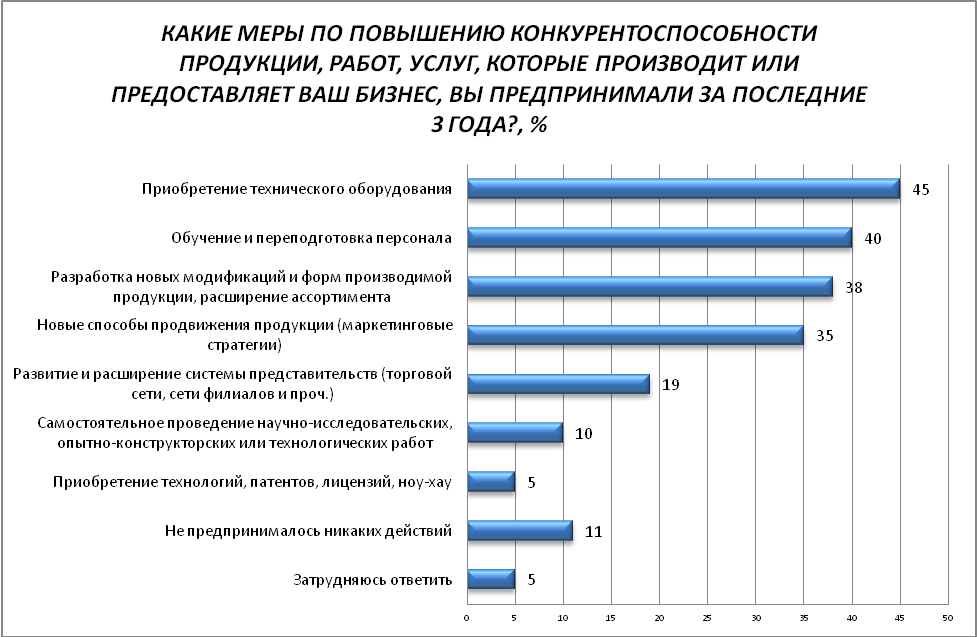 Большинство предпринимателей не сталкивались с дискриминационными условиями для своего бизнеса (70%).Каждый второй представитель бизнес сообщества отмечает большое количество конкурентов своего бизнеса (диагр. 11). Также 39%  бизнесменов отметили, что число их конкурентов увеличилось за последние 3 года. 51% участников исследования удовлетворён состоянием конкуренции между поставщиками товара, который приобретает их бизнес.Диагр. 11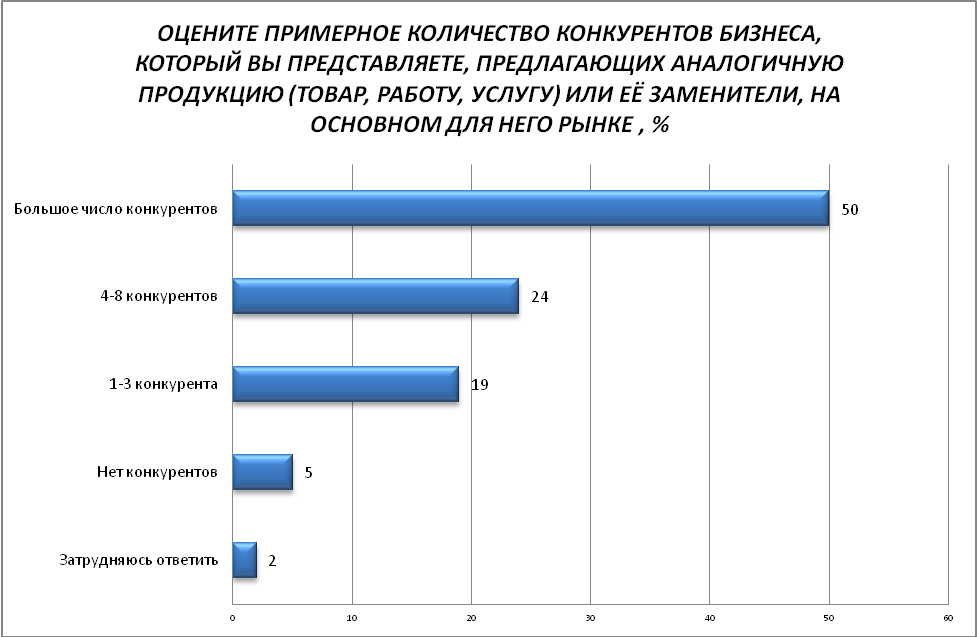 Большинство представителей бизнес-сообщества удовлетворены качеством официальной информации о состоянии рыночной конкуренции в регионе, размещаемой в открытом доступе: 67% - устраивает понятность информации, 64%  - доступность информации, 64% - удобство получения (диагр. 12). Диагр. 12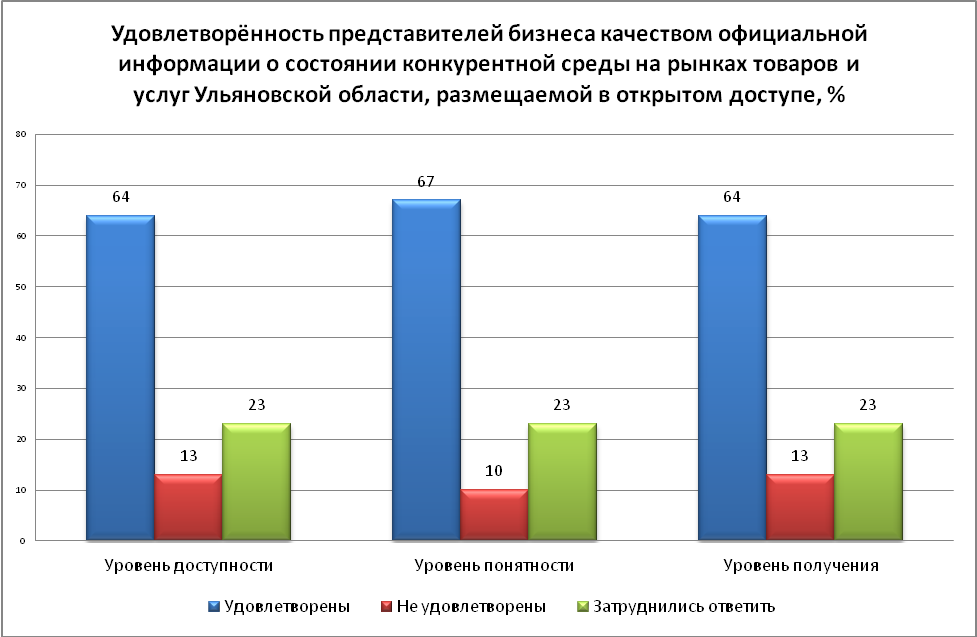 Основными источниками информации о состоянии конкурентной среды на рынках товаров и услуг Ульяновской области для предпринимателей являются: специальные блоги, порталы и прочие электронные ресурсы; сайт Министерства экономического развития и промышленности УО; официальные сайты исполнительных органов власти и ОМСУ; интернет-портал об инвестиционной деятельности в Ульяновской области; сайт ФАС России (диагр. 13).  Диагр. 13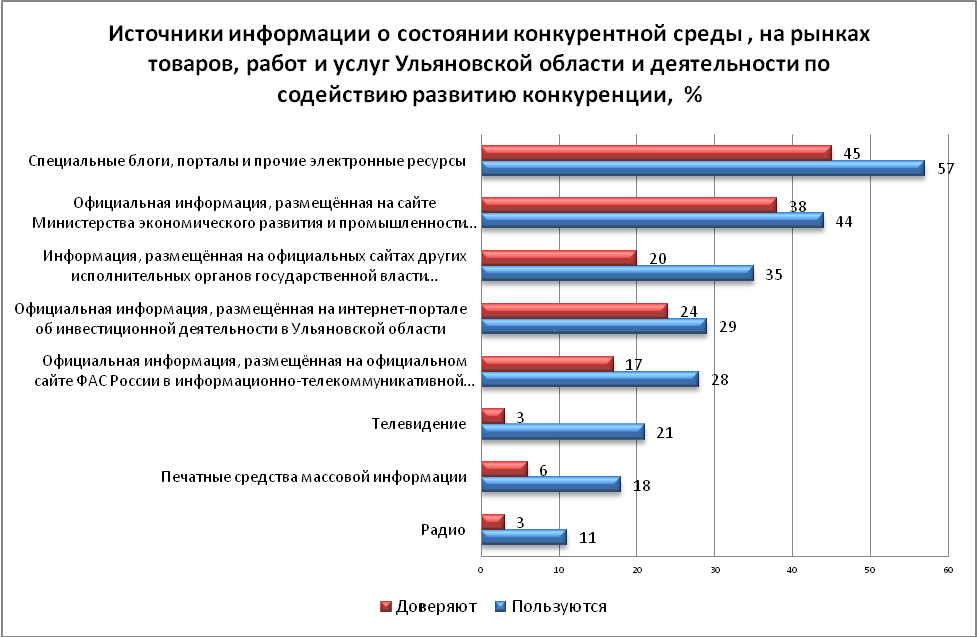 Почти для половины предпринимателей административные барьеры не являются существенным  препятствием для ведения бизнеса (48%) (диагр. 14). Оценивая динамику проблемы административных барьеров, 26% участников исследования затруднились  с ответом, 36% - не заметили  изменений уровня административных барьеров для ведения бизнеса за последние 3 года (диагр. 15).Диагр. 14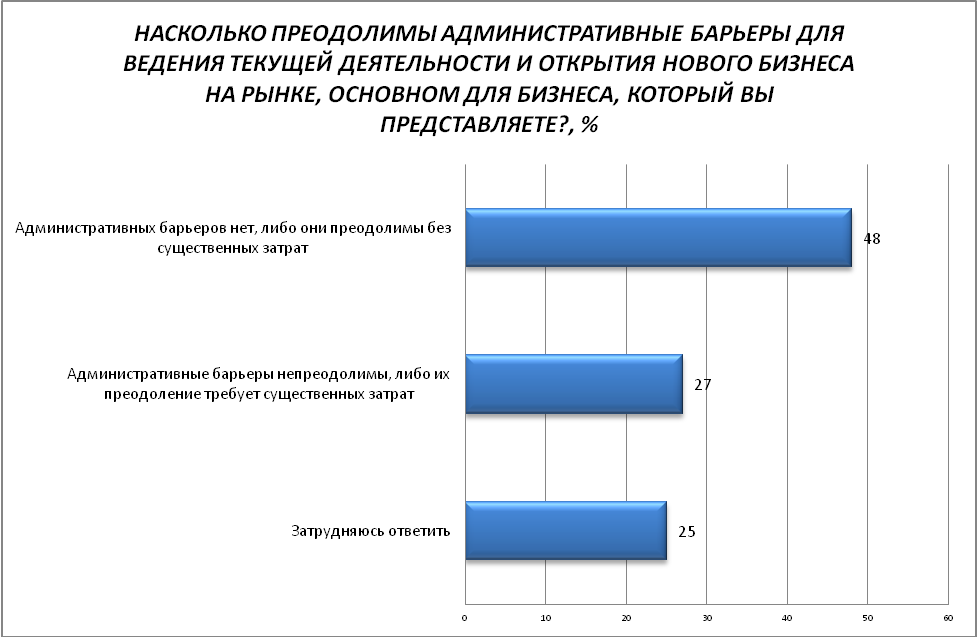 Диагр. 15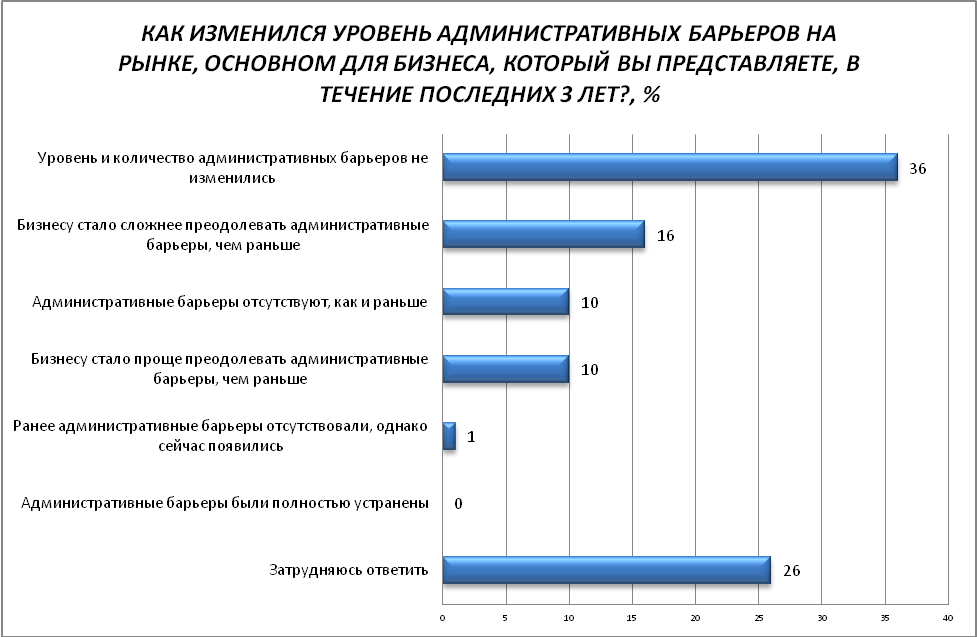 Самые значимые административные барьеры, с которыми сталкиваются представители бизнес-сообщества Ульяновской области, – это высокие налоги (57%) (диагр. 16).Диагр. 16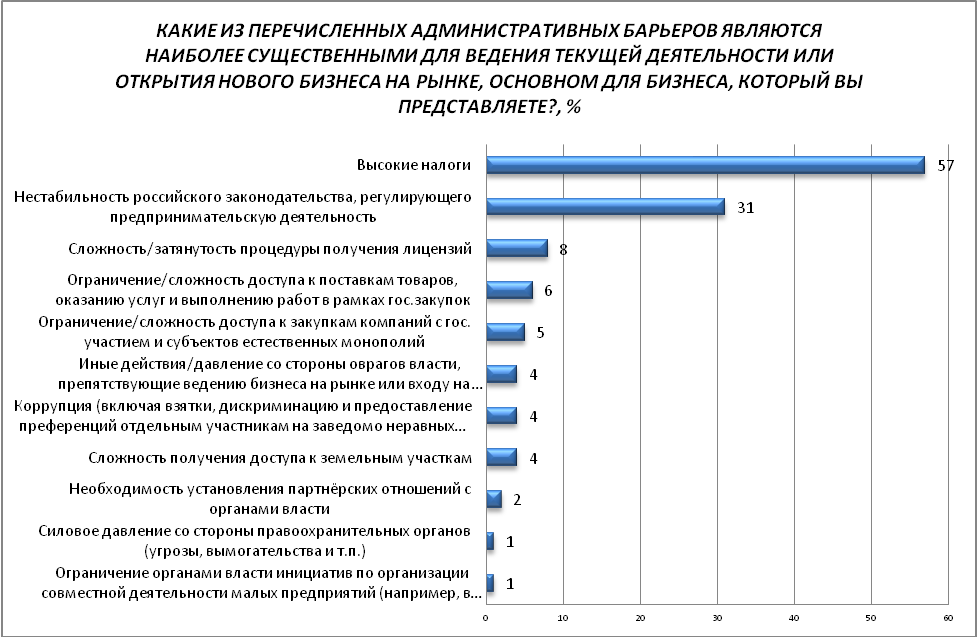 Большинство участников исследования (60%) удовлетворены деятельностью органов власти на рынке, основном для своего бизнеса. Одним из показателей успешности развития региональной бизнес-среды является оценка предпринимателями качества получения доступа к таким услугам, как водо-, газо-, электро-, теплоснабжения и телефонной связи. Большинство представителей бизнес-сообщества удовлетворены сроками получения доступа к соответствующим услугам (показатель удовлетворённости в диапазоне 64% - 78%) (диагр. 17). Несколько ниже уровень удовлетворённости сложностью (количеством) процедур подключения (на уровне 52% - 65% в зависимости от услуги). Стоимостью подключения к услугам довольны не более 54% предпринимателей.Диагр. 17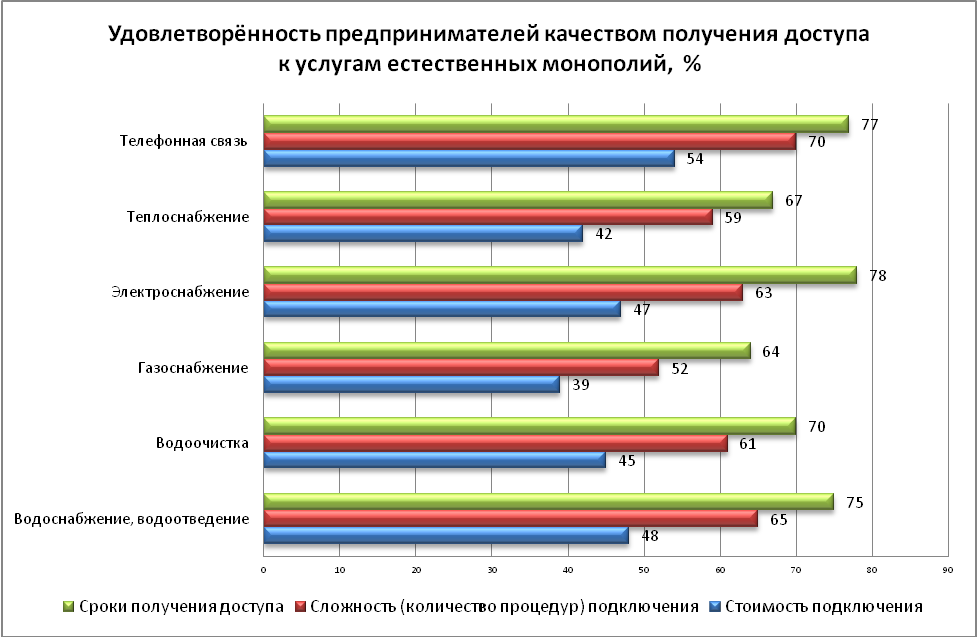 Большинство участников исследования не отметили изменения качества услуг естественных монополий за последние 5 лет             (диагр. 18). Однако более 80% участников исследования отмечают повышение уровня цен на услуги (диагр. 19). Диагр. 18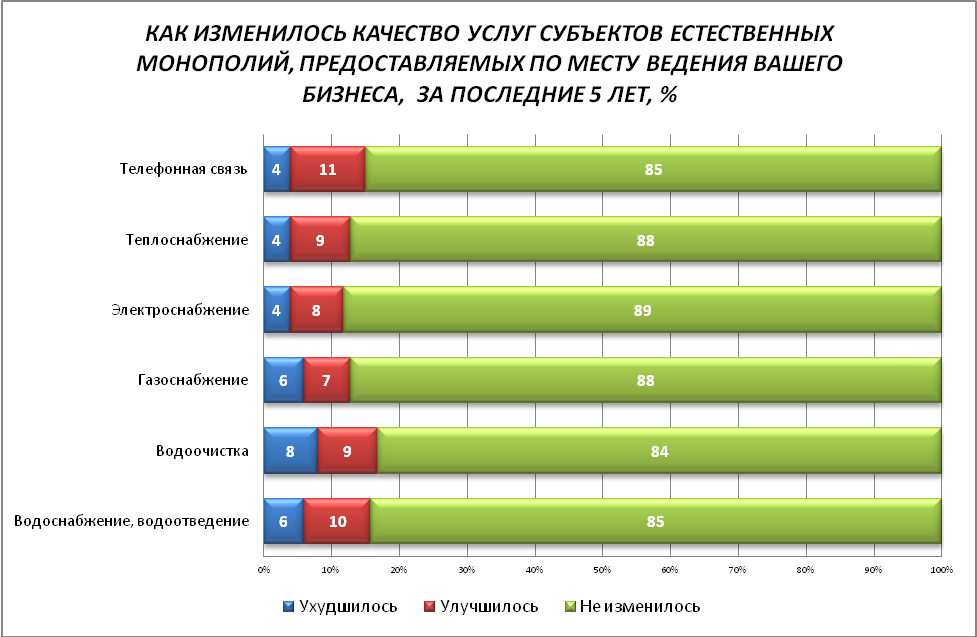 Диагр. 19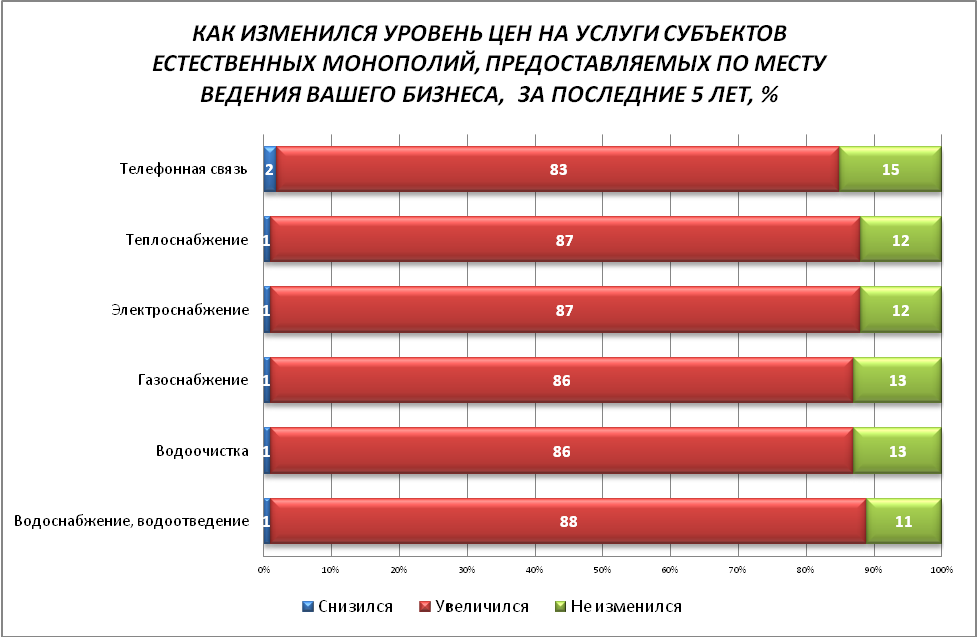 Удовлетворённость представителей бизнес-сообщества качеством услуг по техническому присоединению к сетям инженерно-технического обеспечения в электронном виде, оказываемых ресурсоснабжающими организациями и субъектами естественных монополий, на уровне 55%-66% (диагр. 20). Уровень цен по техническому присоединению к сетям инженерно-технического обеспечения в электронном виде оценивается участниками исследования критичнее (удовлетворены 32%-40% в зависимости от услуги) (диагр. 20).Диагр. 20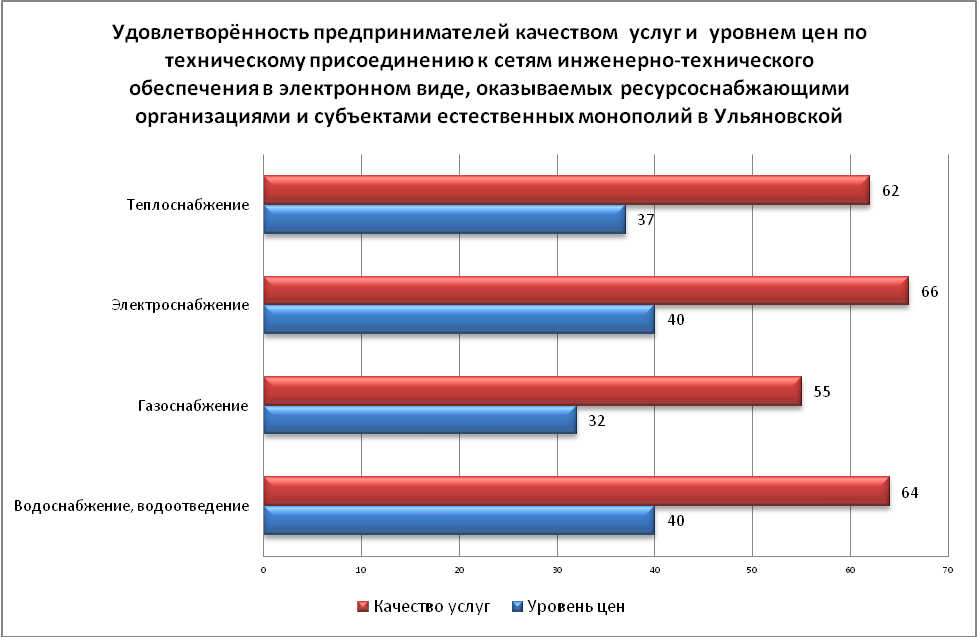 Большинство предпринимателей не отмечают изменения качества услуг по техническому присоединению к сетям инженерно-технического обеспечения в электронном виде, оказываемых ресурсоснабжающими организациями и субъектами естественных монополий, за последние 3 года (диагр. 21). Более 65% говорят о росте цен на подобные услуги (диагр. 22). Диагр. 21 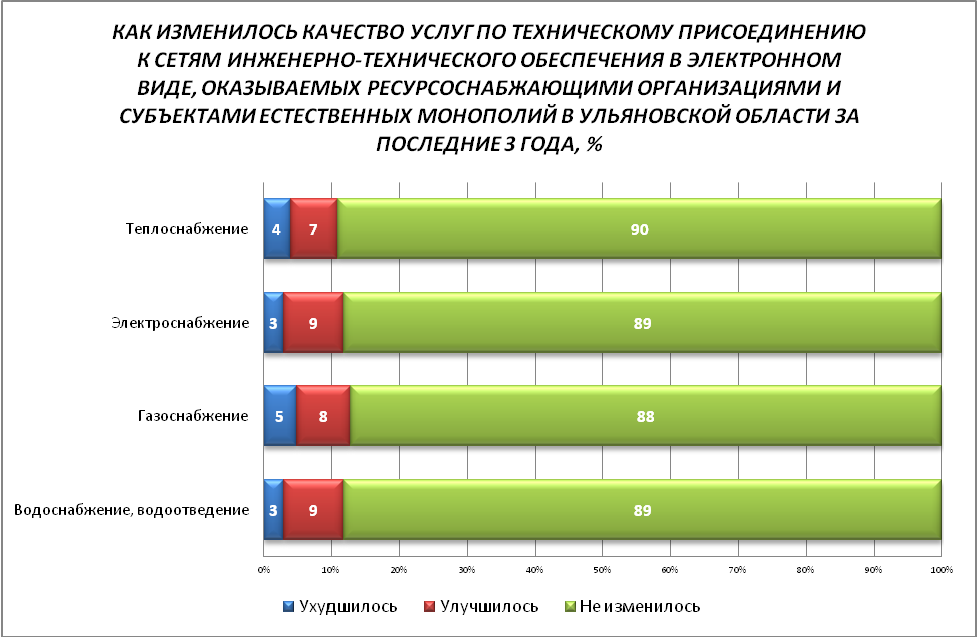 Диагр. 22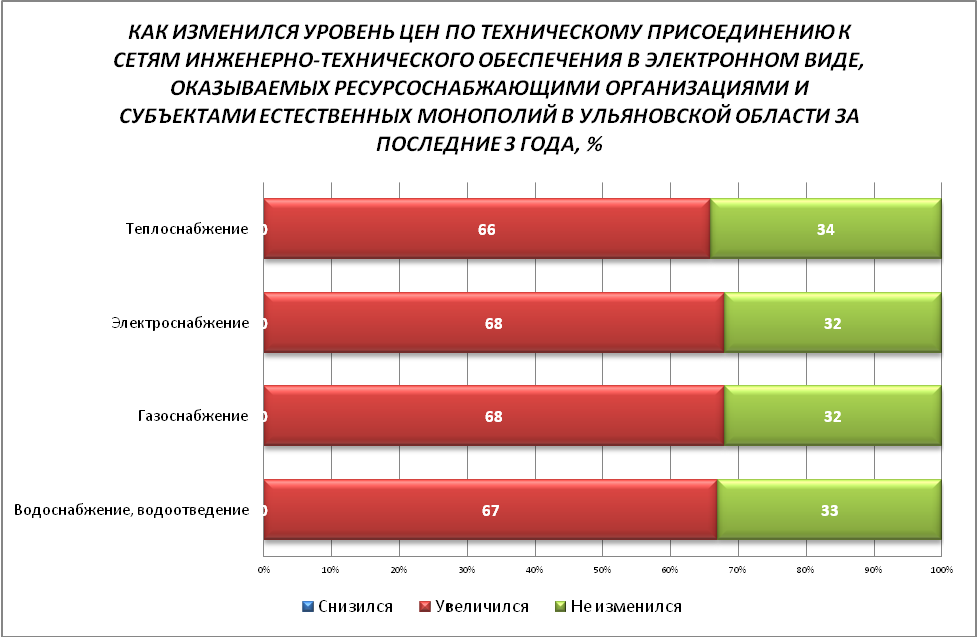 Выводы: Удовлетворенность потребителей качеством товаров, работ и услуг на товарных рынках Ульяновской области, а также состоянием ценовой конкуренции на рынках Ульяновской области.	Рейтинг целевых рынков по параметру оценка населением количества поставщиков товаров и услуг представлен на диагр. 23 (средний балл по шкале: 4-избыточно много… 1-нет совсем). Отметим, что в отдельных целевых рынках высокий процент затруднившихся с ответом не даёт возможности дать достоверную оценку (эти рынки не включены в рейтинг).Диагр. 23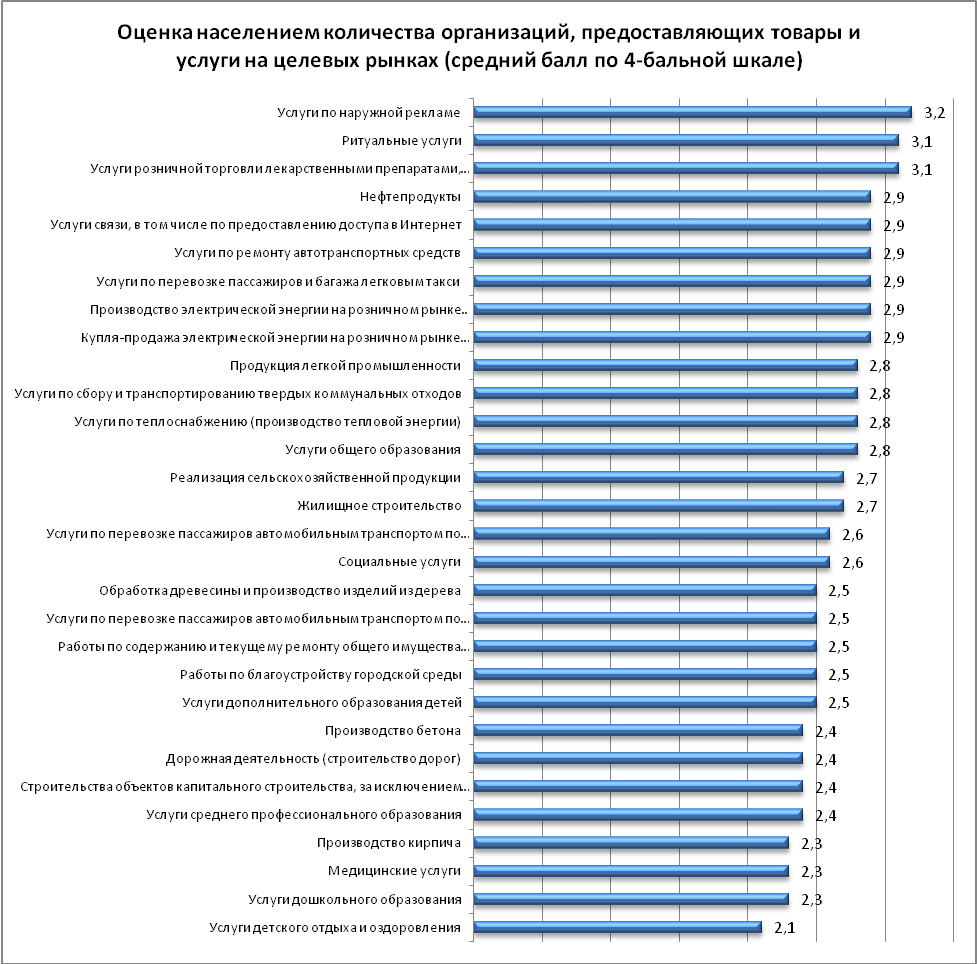 Оценки жителями региона динамики количества продавцов товаров и услуг на целевых рынках представлено на диагр. 24 (параметр – увеличение количества продавцов). Целевые рынки, где высокий процент затруднившихся с ответом, не включены в рейтинг.Диагр. 24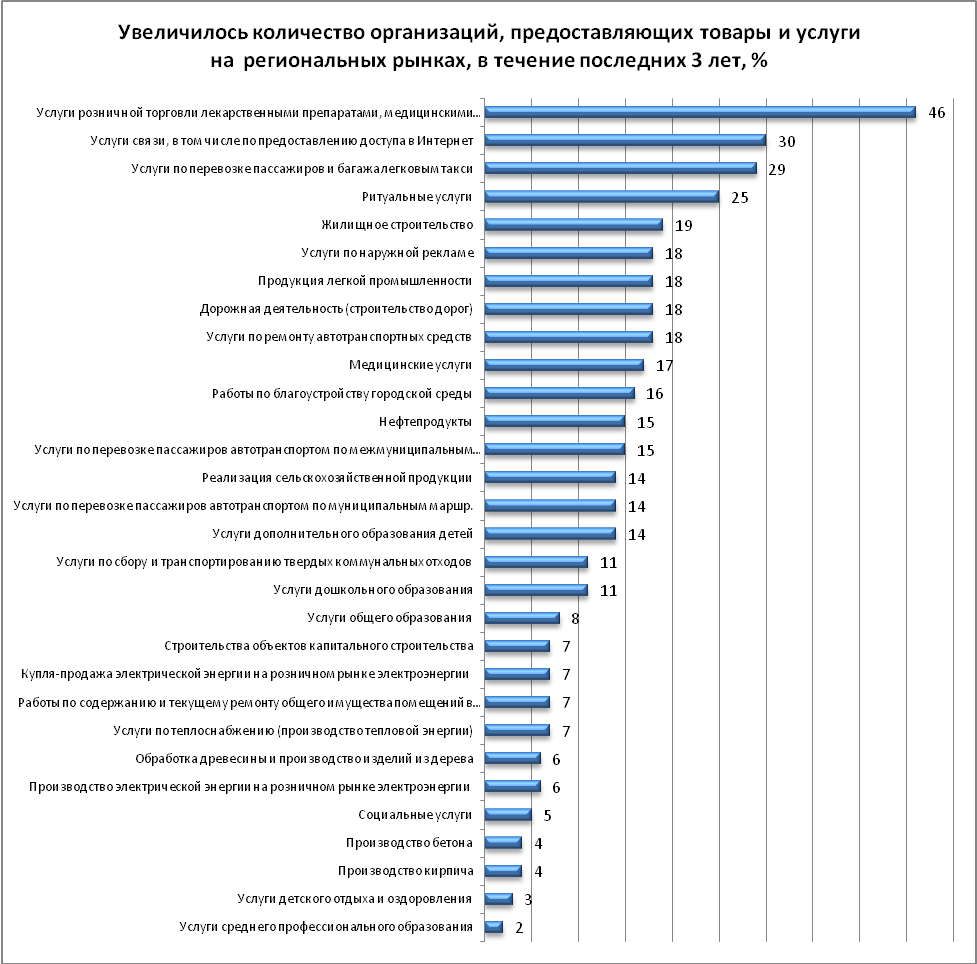 Рейтинг удовлетворённости населения региона уровнем цен на товары и услуги на рынках региона представлен на диагр. 25. Параметр – среднее значение по 4-бальной шкале (1 – не удовлетворены, 2 – скорее не удовлетворены, 3 – скорее удовлетворены, 4 – удовлетворены). Целевые рынки, где высокий процент затруднившихся с ответом, не включены в рейтинг.На следующих региональных рынках потребители отмечают наибольший рост цен на товары и услуги:Услуги розничной торговли лекарственными препаратами, медицинскими изделиями (87%)Медицинские услуги (81%)Услуги по сбору и транспортированию твердых коммунальных отходов (75%)Услуги по теплоснабжению (производство тепловой энергии) (74%)Реализация сельскохозяйственной продукции (73%)Услуги связи, в том числе по предоставлению доступа в Интернет (71%)Услуги по перевозке пассажиров и багажа легковым такси (70%)Продукция легкой промышленности (69%)Купля-продажа электрической энергии на розничном рынке электрической энергии (68%)Работы по содержанию и текущему ремонту общего имущества помещений в многоквартирном доме (услуги Управляющих кампаний) (67%)Услуги по перевозке пассажиров автомобильным транспортом по муниципальным маршрутам (66%)Нефтепродукты (60%)Услуги по перевозке пассажиров автомобильным транспортом по межмуниципальным маршрутам (59%)Ритуальные услуги (51%)Жилищное строительство (47%)Услуги по ремонту автотранспортных средств (46%)Обработка древесины и производство изделий из дерева (41%)Диагр. 25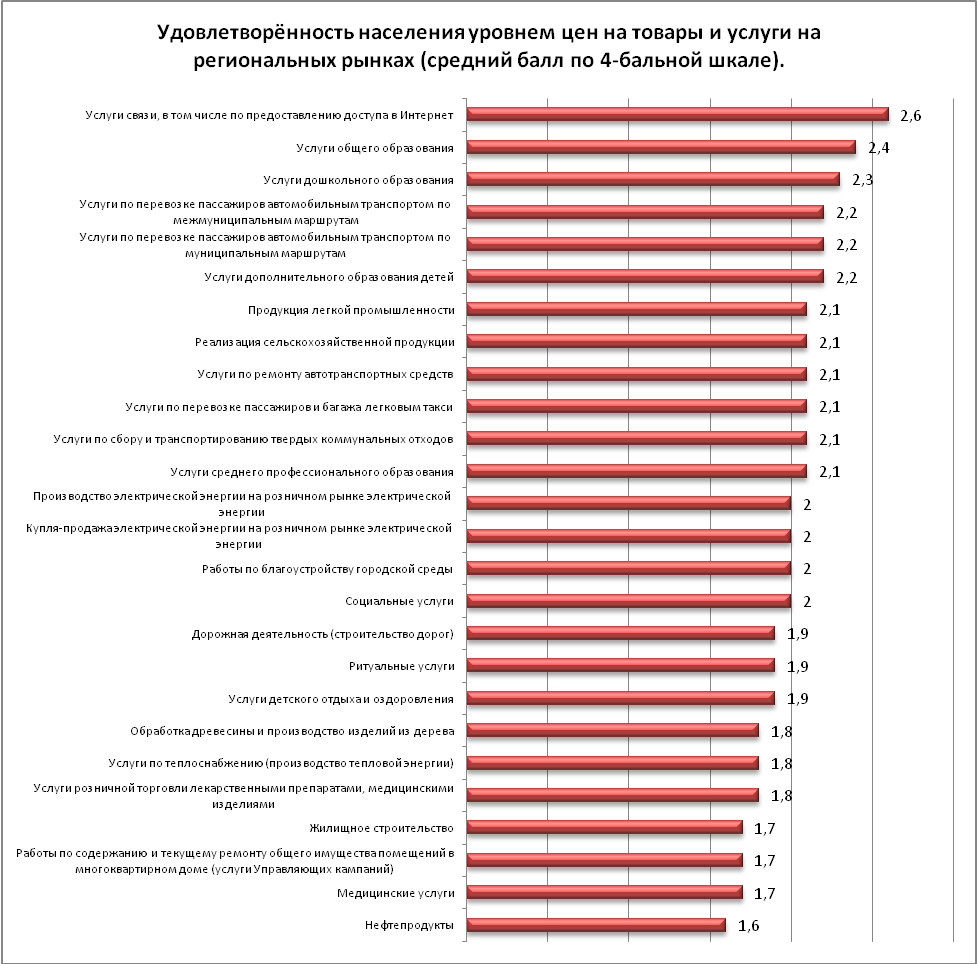 Рейтинг удовлетворённости населения региона качеством товаров и услуг на рынках региона представлен на диагр.  26. Параметр – среднее значение по 4-бальной шкале (1 – не удовлетворены, 2 – скорее не удовлетворены, 3 – скорее удовлетворены, 4 – удовлетворены). Целевые рынки, где высокий процент затруднившихся с ответом, не включены в рейтинг.27% участников опроса отметили улучшение качества работ по строительству дорог, 21% - по благоустройству городской среды.По большинству рынков потребители не заметили изменений качества товаров и услугДиагр. 26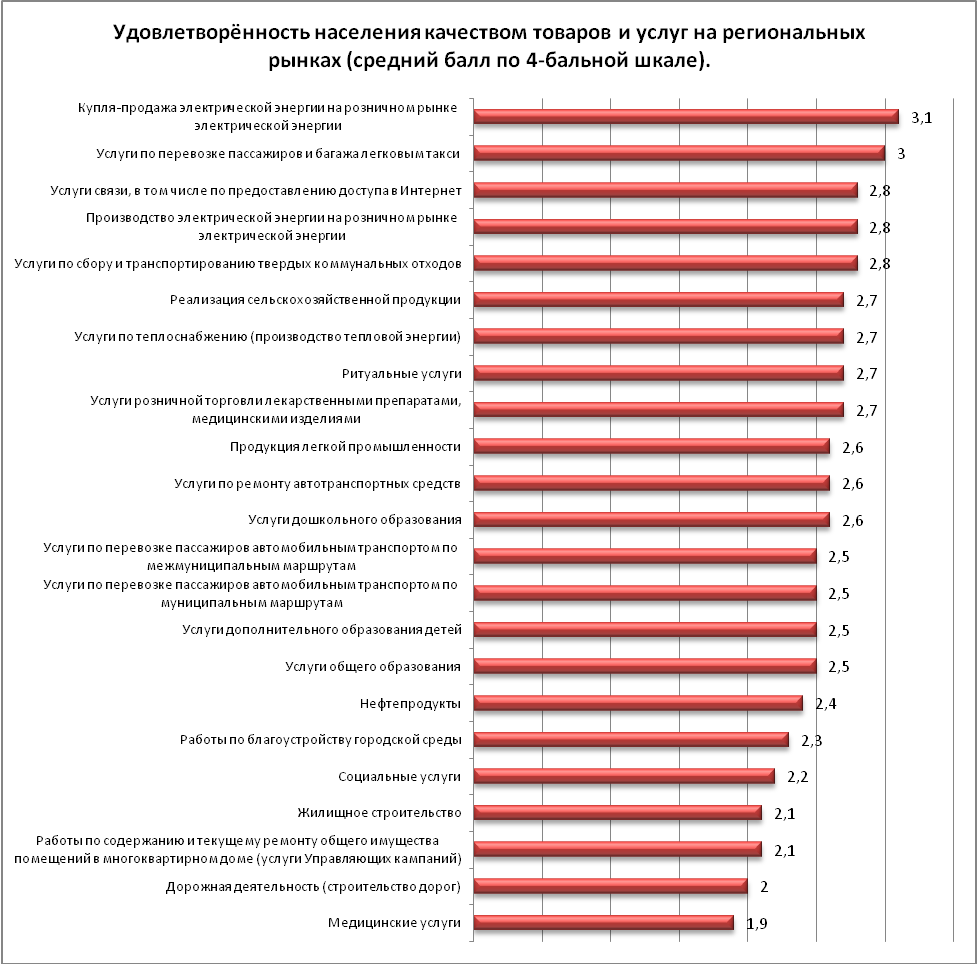 Подавляющая часть населения не обращались в этом году в надзорные органы за защитой прав потребителей (диагр. 27). Уровень обращений с жалобами на качество товаров и услуг в 2021 году по сравнению с 2020 годом практически не изменился (диагр. 28).Диагр. 27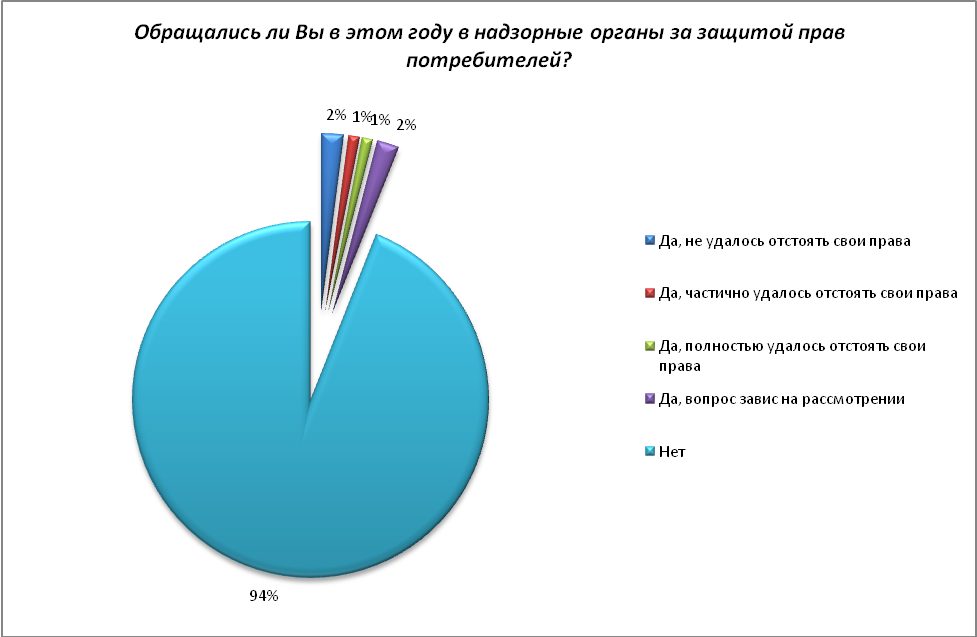 Диагр.28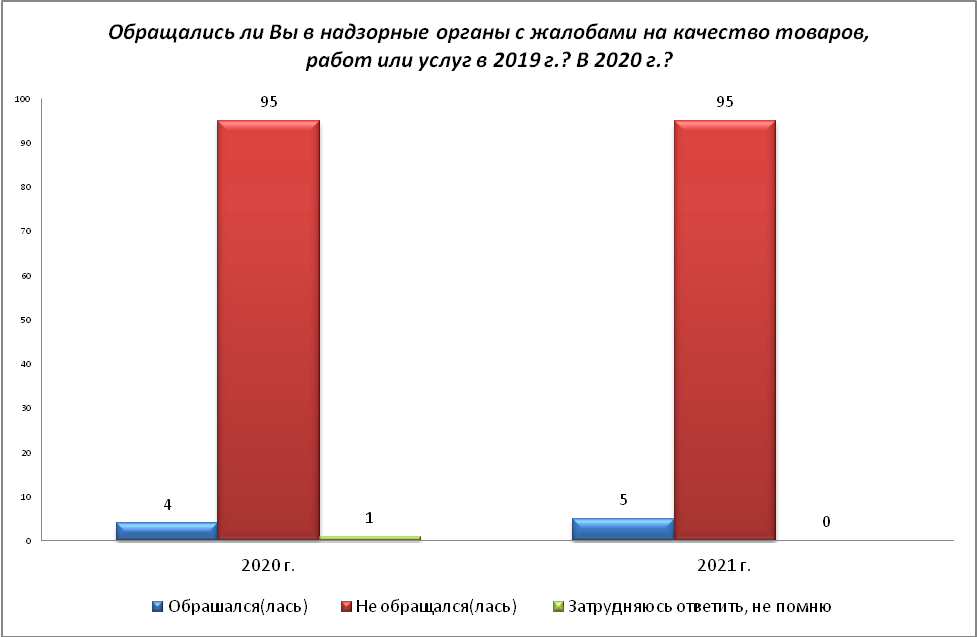 Рейтинг удовлетворённости населения региона возможностью выбора товаров и услуг на рынках региона представлен на диагр.  30. Параметр – среднее значение по 4-бальной шкале (1 – не удовлетворены, 2 – скорее не удовлетворены, 3 – скорее удовлетворены, 4 – удовлетворены). Целевые рынки, где высокий процент затруднившихся с ответом, не включены в рейтинг.Треть участников исследования отмечают увеличение возможности выбора услуг розничной торговли лекарственными препаратами, медицинскими изделиями (32%); 25% - услуг по перевозке пассажиров и багажа легковым такси; 24% - услуг связи, в том числе по предоставлению доступа в Интернет; 21% - ритуальных услуг.Диагр. 30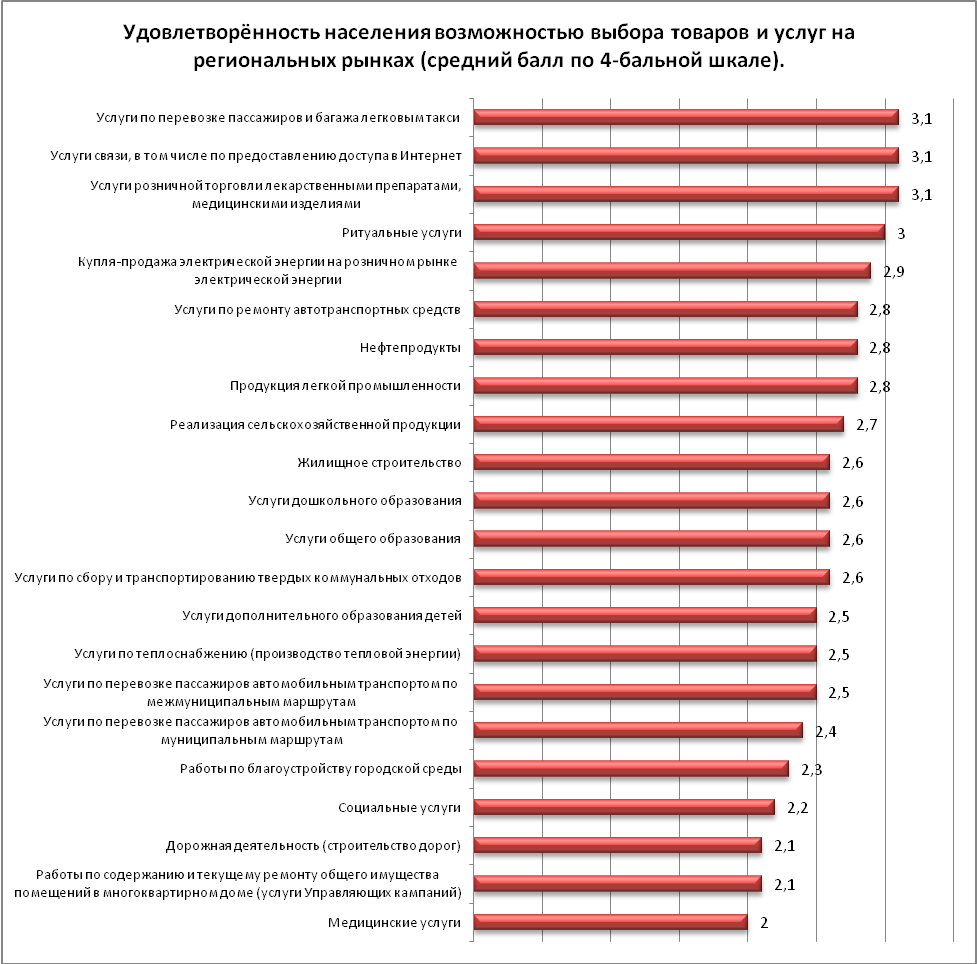 Удовлетворённость потребителей качеством услуг естественных монополий достаточно высокая (диагр. 31). Несколько критичнее опрошенные оценивают качество водоочистки и водоснабжения.Большинство участников опроса не сталкивались с какими-либо проблемами в процессе получения соответствующих услуг (диагр. 32).Диагр. 31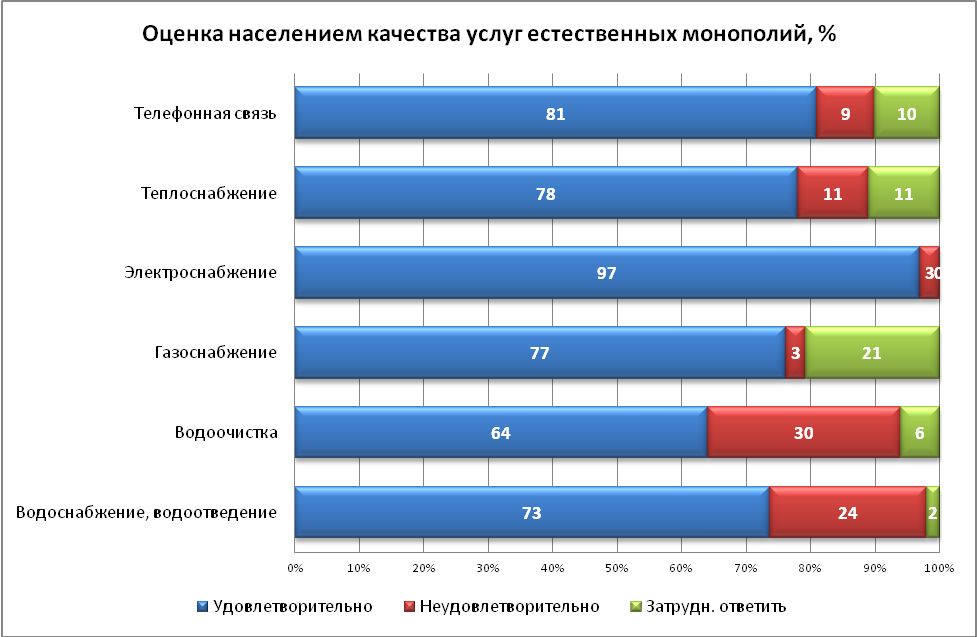 Диагр. 32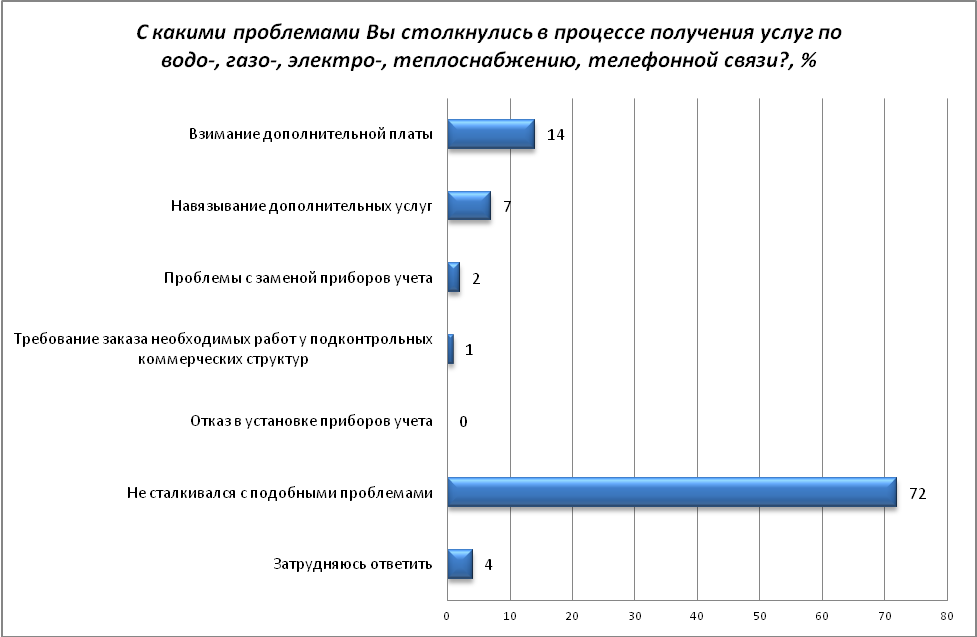 Немногим менее половины опрошенных удовлетворены уровнем доступности, понятности и удобством получения информации о состоянии конкурентной среды на рынках товаров и услуг Ульяновской области, размещаемой в открытом доступе (диагр. 33).Затруднились с оценкой около 40% участников исследования.Диагр. 33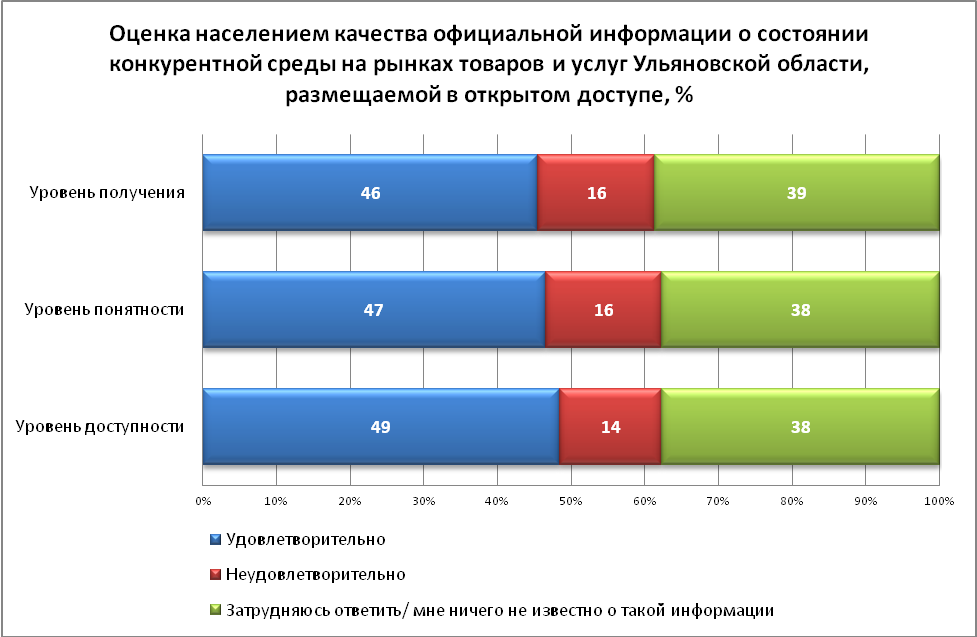 Основные источники получения информации о состоянии конкурентной среды на рынках товаров и услуг Ульяновской области: телевидение; специальные блоги, порталы и прочие электронные ресурсы (диагр. 34). Однако уровень доверия этим источникам заметно ниже, чем их популярность (диагр. 35).Диагр.34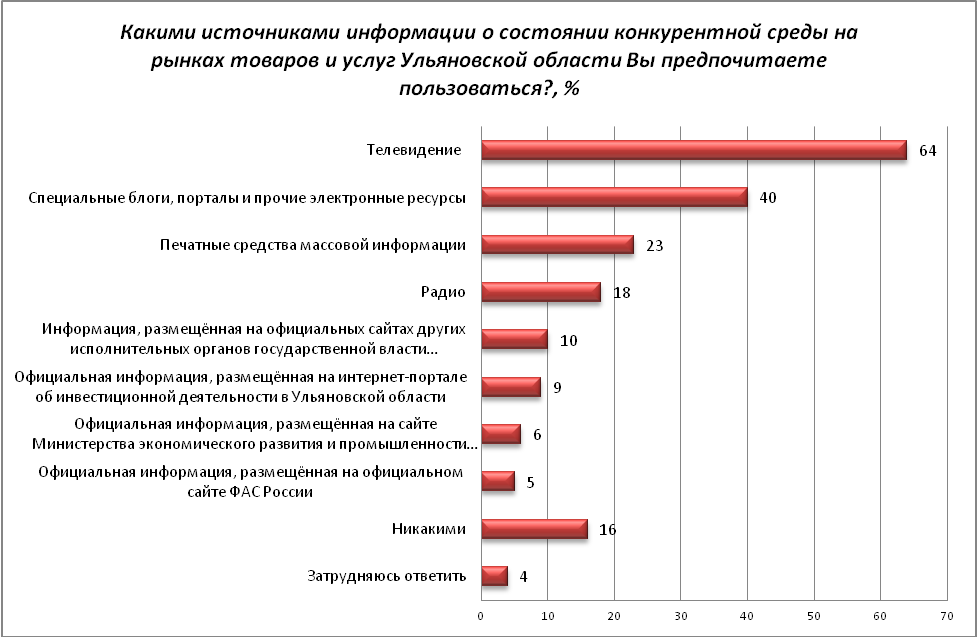 Диагр. 35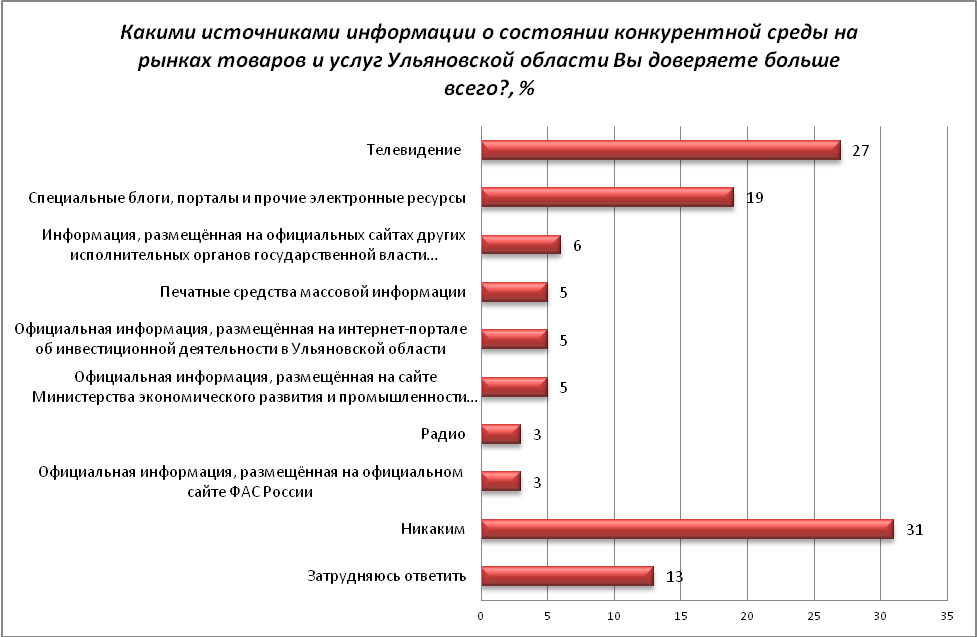 Подавляющее большинство жителей региона пользуются услугами банков, каждый четвёртый – услугами страховых организаций (диагр. 36).Наиболее популярный финансовый продукт среди населения – зарплатная карта, оформленная работодателем (диагр. 37).Диагр. 36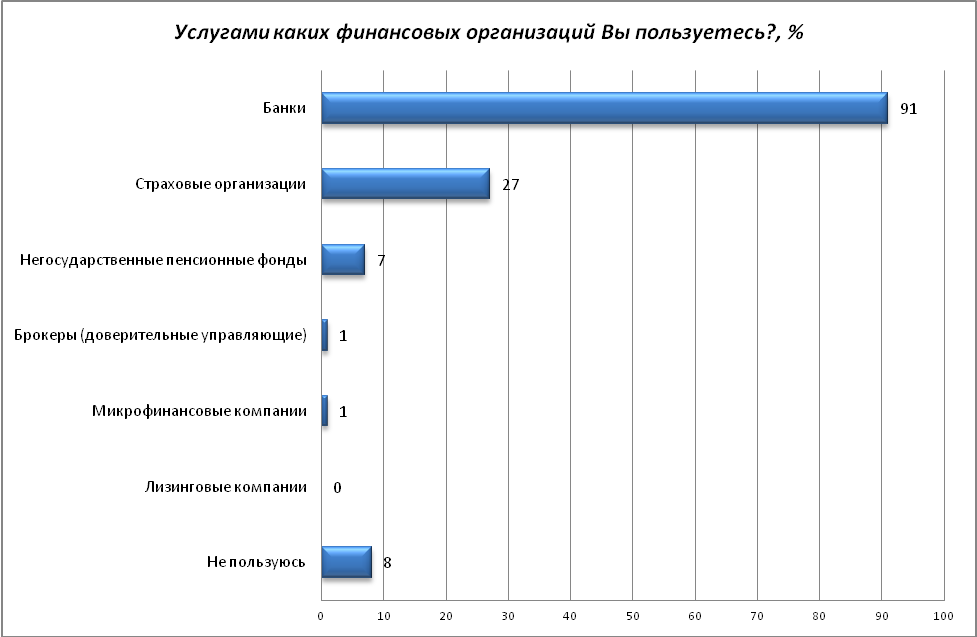 Диагр. 37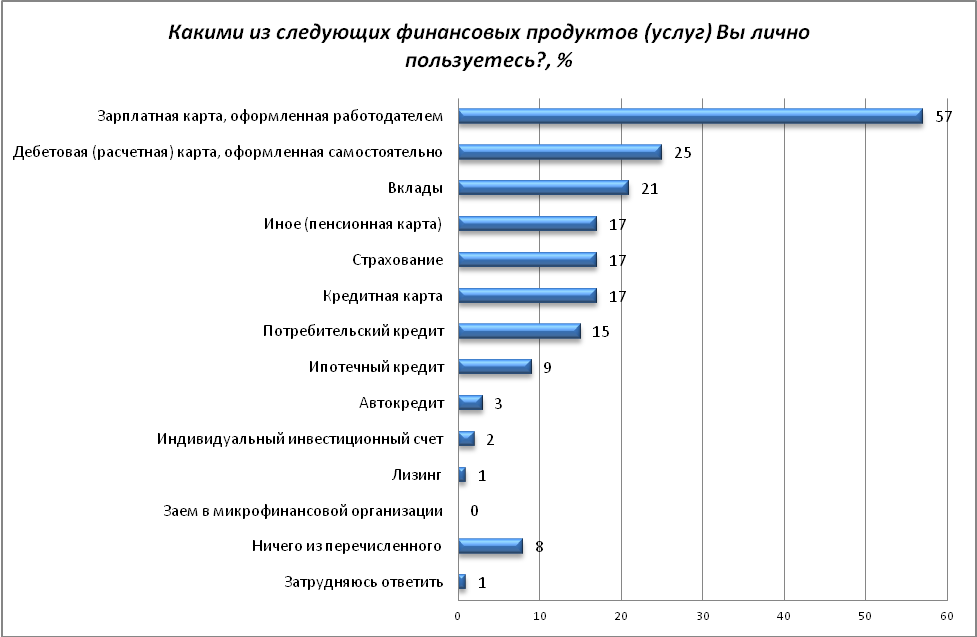 Доступность и качество предоставляемых в населенных пунктах финансовых услуг и продуктов удовлетворяют большую часть населения, а их стоимость оценивается более негативно (диагр. 38). Диагр. 38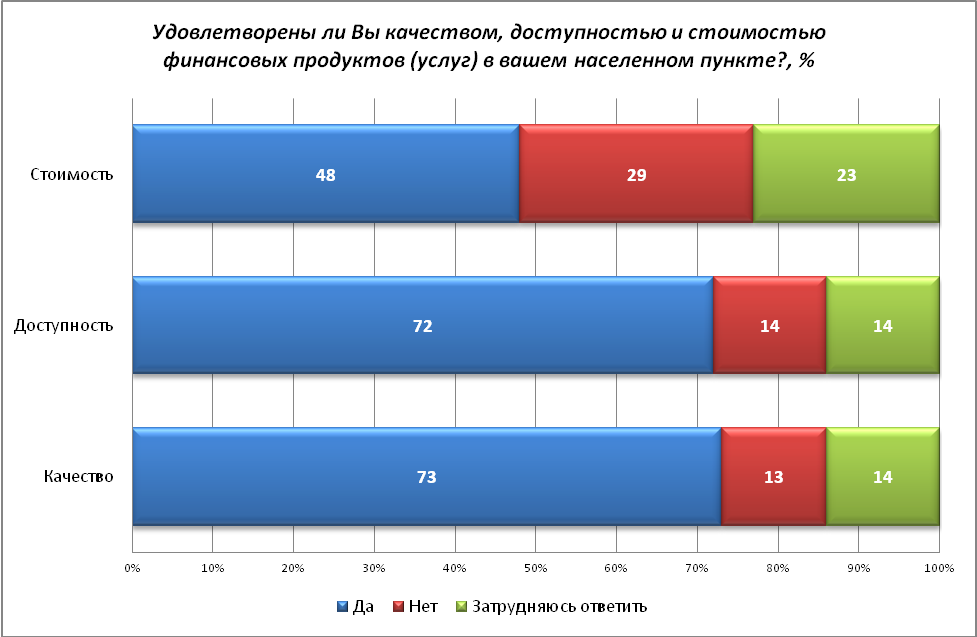 Среди проблем, возникающих при использовании респондентами финансовых услуг и продуктов, лидирующие позиции занимают трудности, связанные, по всей видимости, с недостаточным уровнем финансовой обеспеченности населения (высокая кредитная ставка и низкая ставка по вкладам) (диагр. 39). Не возникает никаких трудностей у 33% респондентов.Диагр. 39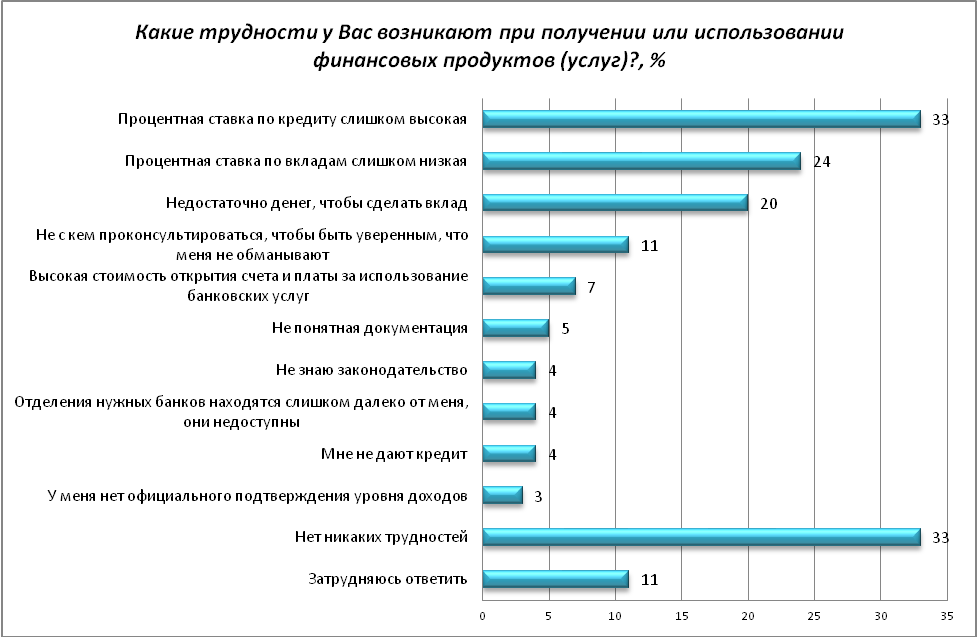 Участники исследования в целом позитивно оценивают выбор мест для совершения платежей и переводов в их населенном пункте (диагр. 40).Диагр. 40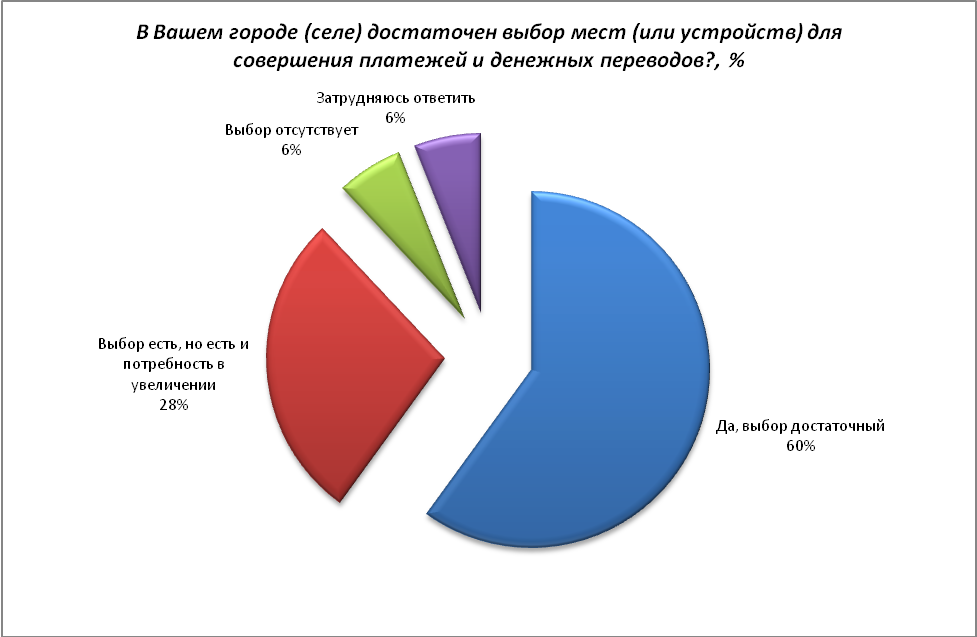 Самыми распространенными способами доступа к банковским услугам являются:  банковский терминал, мобильное приложение и касса в отделении банка (диагр. 41).Диагр. 41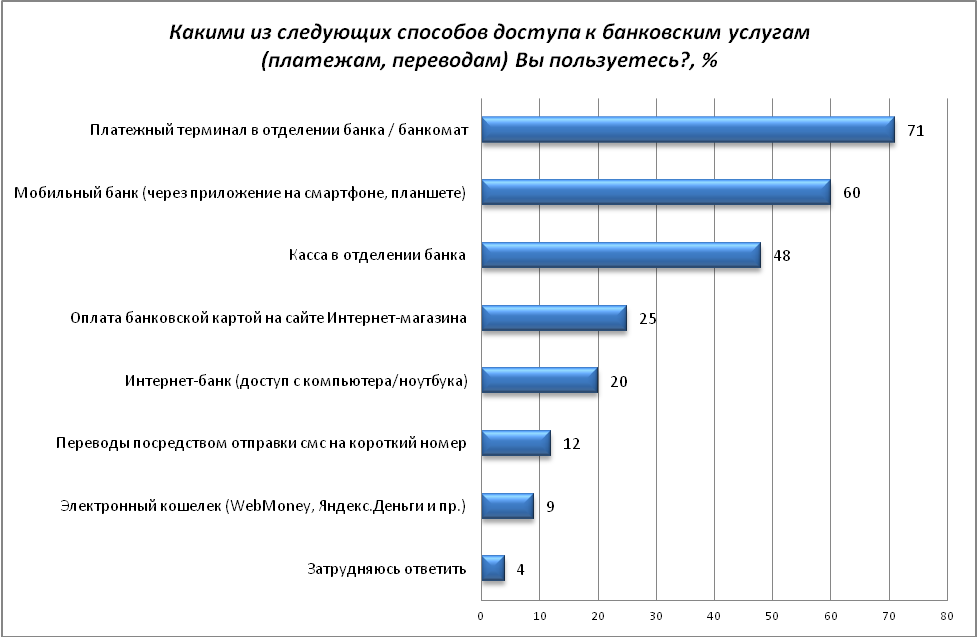 28% опрошенных считают себя финансово грамотными, еще 44% - не вполне грамотными, а каждый пятый признает, что не обладает этим качеством (диагр. 42).Диагр. 42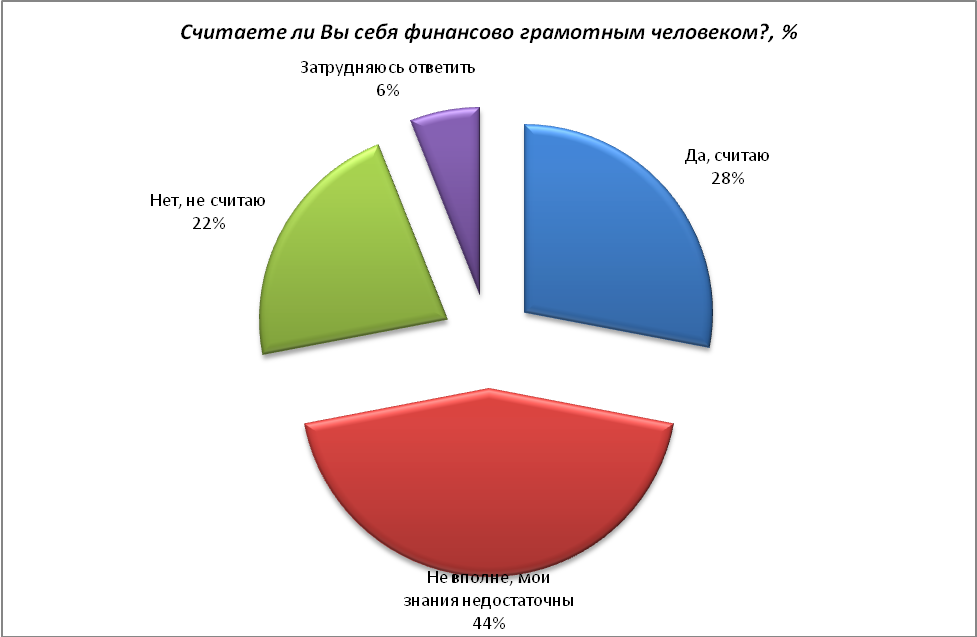 18-3435-5455 и старшеВсегоМужчины138163151452Женщины126181240547Всего26434439110001-100 чел.56101-250 чел.25251 и более чел.19Юридическое лицо76ИП24Менее 1 года2От 1 года до 5 лет10Более 5 лет87Затрудняюсь ответить1 До 120 млн. рублей61От 120 млн. до 800 млн. рублей27От 800 млн. до 2000 млн. рублей10Более 2000 млн. рублей2Рынок обработки древесины и производства изделий из дереваРынок обработки древесины и производства изделий из дерева7Рынок оказания услуг по ремонту автотранспортных средствРынок оказания услуг по ремонту автотранспортных средств5Рынок реализации сельскохозяйственной продукцииРынок реализации сельскохозяйственной продукции5Рынок легкой промышленностиРынок легкой промышленности5Рынок услуг розничной торговли лекарственными препаратами, медицинскими изделиями и сопутствующими товарамиРынок услуг розничной торговли лекарственными препаратами, медицинскими изделиями и сопутствующими товарами2Рынок купли-продажи электрической энергии (мощности) на розничном рынке электрической энергии (мощности)Рынок купли-продажи электрической энергии (мощности) на розничном рынке электрической энергии (мощности)2Рынок жилищного строительстваРынок жилищного строительства2Рынок добычи общераспространённых полезных ископаемых на участках недр местного значенияРынок добычи общераспространённых полезных ископаемых на участках недр местного значения2Рынок нефтепродуктовРынок нефтепродуктов2Рынок производства кирпичаРынок производства кирпича2Рынок производства бетонаРынок производства бетона2Рынок услуг дополнительного образования детейРынок услуг дополнительного образования детей1Рынок медицинских услугРынок медицинских услуг1Рынок социальных услугРынок социальных услуг1Рынок теплоснабжения (производство тепловой энергии)Рынок теплоснабжения (производство тепловой энергии)1Рынок строительства объектов капитального строительства, за исключением жилищного и дорожного строительстваРынок строительства объектов капитального строительства, за исключением жилищного и дорожного строительства1Рынок архитектурно-строительного проектированияРынок архитектурно-строительного проектирования1Рынок кадастровых и землеустроительных работРынок кадастровых и землеустроительных работ1Рынок племенного животноводстваРынок племенного животноводства1Рынок переработки водных биоресурсовРынок переработки водных биоресурсов1Иные рынки:Иные рынки:61Производство продуктов питания/ напитков1161Производство автомобилей, автокомплектующих1061Оптовая и розничная торговля961Сфера услуг661Производство и переработка металлопродукции561Финансовые и юридические услуги 461Полиграфическая продукция 461Производство оборудования261Рынок комплектующих для авиации 261Сдача в аренду недвижимого имущества 161Производство стекла161Производство упаковки161Реализация природного газа161Рынок растениеводства161Рынок строительной техники161Рынок химической промышленности и текстильной промышленности161Транспортные услуги (грузоперевозки)161Услуги 31Сырье и материалы для дальнейшей переработки10Компоненты для производства конечной продукции10Конечная продукция36Бизнес осуществляет торговлю или дистрибуцию товаров и услуг, произведённых другими компаниями12Собственник бизнеса (совладелец)31Руководитель высшего звена (генеральный директор, заместитель генерального директора или иная аналогичная позиция)38Руководитель среднего звена (руководитель управления/подразделения/отдела)26Не руководящий сотрудник5Локальный рынок (отдельное муниципальное образование)17Рынок Ульяновской области30Рынки нескольких субъектов Российской Федерации20Рынок Российской Федерации28Рынки стран СНГ3Рынки стран дальнего зарубежья2Затрудняюсь ответить1В целом по выборкеМалый бизнесСредний бизнесКрупный бизнесДля сохранения рыночной позиции нашего бизнеса нет необходимости реализовывать какие-либо меры по повышению конкурентоспособности нашей продукции/работ/услуг (снижение цен, повышение качества, развитие сопутствующих услуг, иное) – нет конкуренции951510Для сохранения рыночной позиции нашего бизнеса время от времени (раз в 2-3 года) может потребоваться реализация мер по повышению конкурентоспособности нашей продукции/работ/услуг (снижение цен, повышение качества, развитие сопутствующих услуг, иное) – слабая конкуренция43010Для сохранения рыночной позиции нашего бизнеса необходимо регулярно (раз в год или чаще) предпринимать меры по повышению конкурентоспособности нашей продукции/работ/услуг (снижение цен, повышение качества, развитие сопутствующих услуг, иное) – умеренная конкуренция32324220Для сохранения рыночной позиции нашего бизнеса необходимо регулярно (раз в год или чаще) предпринимать меры по повышению конкурентоспособности нашей продукции/работ/услуг (снижение цен, повышение качества, развитие сопутствующих услуг, иное), а также время от времени (раз в 2-3 года) применять новые способы её повышения, не используемые компанией ранее, – высокая конкуренция32343130Для сохранения рыночной позиции нашего бизнеса необходимо регулярно (раз в год или чаще) применять новые способы повышения конкурентоспособности нашей продукции/работ/услуг (снижение цен, повышение качества, развитие сопутствующих услуг, иное), не используемые компанией ранее, – очень высокая конкуренция22241230Затрудняюсь ответить1200В целом по выборкеМалый бизнесСредний бизнесКрупный бизнесПриобретение технического оборудования45345860Обучение и переподготовка персонала40206270Разработка новых модификаций и форм производимой продукции, расширение ассортимента38255060Новые способы продвижения продукции (маркетинговые стратегии)35294245Развитие и расширение системы представительств (торговой сети, сети филиалов и проч.)19152325Самостоятельное проведение научно-исследовательских, опытно-конструкторских или технологических работ105825Приобретение технологий, патентов, лицензий, ноу-хау5385Другое4505Не предпринималось никаких действий111780Затрудняюсь ответить5740В целом по выборкеМалый бизнесСредний бизнесКрупный бизнесЦеновая дискриминация6745Продажа товара только в определённом ассортименте, продаже в нагрузку, разные условия поставки4540Акты органов гос. власти субъектов РФ, которые вводят ограничения в отношении создания хозяйствующих субъектов, осуществления или отдельных видов деятельности1005Отсутствие организации и проведения торгов на право заключения договоров в случаях, когда законодательство их требует0000Нет70687770Со всеми перечисленными дискриминационными условиями0000Затрудняюсь ответить20221520В целом по выборкеМалый бизнесСредний бизнесКрупный бизнесНет конкурентов531201-3 конкурента191431204-8 конкурентов24221935Большое число конкурентов50593545Затрудняюсь ответить2240В целом по выборкеМалый бизнесСредний бизнесКрупный бизнесУвеличилось на 1-3 конкурента1171225Увеличилось более чем на 4 конкурента28341920Сократилось на 1-3 конкурента6840Сократилось более чем на 4 конкурента1200Не изменилось44365850Затрудняюсь ответить101485В целом по выборкеМалый бизнесСредний бизнесКрупный бизнесЕдинственный поставщик10124102-3 поставщика17228154 и более поставщиков1924195Большое число поставщиков36205065Затрудняюсь ответить1822195В целом по выборкеМалый бизнесСредний бизнесКрупный бизнесНеудовлетворительно810010Скорее неудовлетворительно1417815Скорее удовлетворительно21222315Удовлетворительно30224240Затрудняюсь ответить27292720В целом по выборкеМалый бизнесСредний бизнесКрупный бизнесСпециальные блоги, порталы и прочие электронные ресурсы57616240Официальная информация, размещённая на сайте Министерства экономического развития и промышленности Ульяновской области  в информационно-телекоммуникативной сети «Интернет»44423855Информация, размещённая на официальных сайтах других исполнительных органов государственной власти Ульяновской области и органов местного самоуправления в информационно-телекоммуникативной сети «Интернет»35363140Официальная информация, размещённая на интернет-портале об инвестиционной деятельности в Ульяновской области29273525Официальная информация, размещённая на официальном сайте ФАС России в информационно-телекоммуникативной сети «Интернет»28291935Телевидение 21251220Печатные средства массовой информации1824155Радио111585Другие 4580В целом по выборкеМалый бизнесСредний бизнесКрупный бизнесСпециальные блоги, порталы и прочие электронные ресурсы45493840Официальная информация, размещённая на сайте Министерства экономического развития и промышленности Ульяновской области  в информационно-телекоммуникативной сети «Интернет»38324250Официальная информация, размещённая на интернет-портале об инвестиционной деятельности в Ульяновской области24223515Информация, размещённая на официальных сайтах других исполнительных органов государственной власти Ульяновской области и органов местного самоуправления в информационно-телекоммуникативной сети «Интернет»20142335Официальная информация, размещённая на официальном сайте ФАС России в информационно-телекоммуникативной сети «Интернет»17121930Печатные средства массовой информации65120Телевидение 3280Радио3340Другие 65410В целом по выборкеМалый бизнесСредний бизнесКрупный бизнесЕсть непреодолимые административные барьеры87125Есть барьеры, преодолимые при осуществлении значительных затрат193145Административные барьеры есть, но они преодолимы без существенных затрат34313545Нет административных барьеров14121915Затрудняюсь ответить25203130В целом по выборкеМалый бизнесСредний бизнесКрупный бизнесВысокие налоги57645440Нестабильность российского законодательства, регулирующего предпринимательскую деятельность31392320Сложность/затянутость процедуры получения лицензий851210Ограничение/сложность доступа к поставкам товаров, оказанию услуг и выполнению работ в рамках гос.закупок65120Ограничение/сложность доступа к закупкам компаний с гос. участием и субъектов естественных монополий5545Сложность получения доступа к земельным участкам4505Коррупция (включая взятки, дискриминацию и предоставление преференций отдельным участникам на заведомо неравных условиях)4700Иные действия/давление со стороны оврагов власти, препятствующие ведению бизнеса на рынке или входу на рынок новых участников4505Необходимость установления партнёрских отношений с органами власти2080Ограничение органами власти инициатив по организации совместной деятельности малых предприятий (например, в части создания совместных предприятий, кооперативов и др.)1005Силовое давление со стороны правоохранительных органов (угрозы, вымогательства и т.п.)1200Нет ограничений15102715Затрудняюсь ответить, отказ от ответа105830В целом по выборкеМалый бизнесСредний бизнесКрупный бизнесАдминистративные барьеры были полностью устранены0000Бизнесу стало проще преодолевать административные барьеры, чем раньше107430Уровень и количество административных барьеров не изменились36443515Бизнесу стало сложнее преодолевать административные барьеры, чем раньше16191510Ранее административные барьеры отсутствовали, однако сейчас появились1200Административные барьеры отсутствуют, как и раньше1081510Затрудняюсь ответить26203135В целом по выборкеМалый бизнесСредний бизнесКрупный бизнесУдовлетворен30223840Скорее удовлетворён30273535Скорее не удовлетворён1927125Не удовлетворён61000Затрудняюсь ответить15141520Снизилось Увеличилось Не изменилосьВодоснабжение, водоотведение9785Водоочистка7787Газоснабжение61282Электроснабжение7985Теплоснабжение7985Телефонная связь11881Ухудшилось Улучшилось Не изменилосьВодоснабжение, водоотведение61085Водоочистка8984Газоснабжение6788Электроснабжение4889Теплоснабжение4988Телефонная связь41185Снизился Увеличился Не изменилсяВодоснабжение, водоотведение18811Водоочистка18613Газоснабжение18613Электроснабжение18712Теплоснабжение18712Телефонная связь28315УдовлетворительноСкорее удовлетворительноСкорее неудовлетворительноНеудовлетворительноЗатрудняюсь ответитьВодоснабжение, водоотведение40244429Газоснабжение35204932Электроснабжение40264328Теплоснабжение39234530УдовлетворительноСкорее удовлетворительноСкорее неудовлетворительноНеудовлетворительноЗатрудняюсь ответитьВодоснабжение, водоотведение1921151232Газоснабжение1814151636Электроснабжение2020141431Теплоснабжение1918151433Ухудшилось Улучшилось Не изменилосьВодоснабжение, водоотведение3989Газоснабжение5888Электроснабжение3989Теплоснабжение4790Снизился Увеличился Не изменилсяВодоснабжение, водоотведение06733Газоснабжение06832Электроснабжение06832Теплоснабжение06634Избыточно (много)ДостаточноМалоНет совсемЗатрудняюсь отв.Средний балл по 4-бальной шкалеУслуги по наружной рекламе173323453,2Услуги розничной торговли лекарственными препаратами, медицинскими изделиями21679033,1Ритуальные услуги105731303,1Купля-продажа электрической энергии на розничном рынке электрической энергии 06260322,9Производство электрической энергии на розничном рынке электрической энергии 04551502,9Услуги по перевозке пассажиров и багажа легковым такси669102132,9Услуги по ремонту автотранспортных средств352102342,9Услуги связи, в том числе по предоставлению доступа в Интернет47491112,9Нефтепродукты15762352,9Услуги общего образования151181302,8Услуги по теплоснабжению (производство тепловой энергии)061112262,8Услуги по сбору и транспортированию твердых коммунальных отходов169161142,8Продукция легкой промышленности262112232,8Жилищное строительство347146302,7Реализация сельскохозяйственной продукции156232182,7Социальные услуги140253312,6Услуги по перевозке пассажиров автомобильным транспортом по межмуниципальным маршрутам 145262262,6Услуги дополнительного образования детей132244402,5Работы по благоустройству городской среды042334222,5Работы по содержанию и текущему ремонту общего имущества помещений в многоквартирном доме (услуги Управляющих кампаний)136313292,5Услуги по перевозке пассажиров автомобильным транспортом по муниципальным маршрутам 144325182,5Обработка древесины и производство изделий из дерева230148472,5Услуги среднего профессионального образования029219422,4Строительства объектов капитального строительства, за исключением жилищного и дорожного строительства123186522,4Дорожная деятельность (строительство дорог)030375282,4Племенное животноводство01783712,4Производство бетона123910572,4Услуги дошкольного образования143201352,3Медицинские услуги13458352,3Кадастровые и землеустроительные работы019140672,3Производство кирпича1221110562,3Услуги детского отдыха и оздоровления014347452,1Услуги по психолого-педагогическому сопровождению детей с ограниченными возможностями здоровья110101782,1Архитектурно-строительное проектирование016163652,1Семеноводство010108712,1Лабораторные исследования для выдачи ветеринарных сопроводительных документов08149682,0Вылов водных биоресурсов (рыбы)1131411652,0Переработка водных биоресурсов (рыбы)1111413621,9Аквакультура18714701,8Добыча общераспространённых полезных ископаемых04915711,6Поставка сжиженного газа в баллонах1529831,5СнизилосьУвеличилосьНе изменилосьЗатрудняюсь ответитьУслуги розничной торговли лекарственными препаратами, медицинскими изделиями446456Услуги связи, в том числе по предоставлению доступа в Интернет2305216Услуги по перевозке пассажиров и багажа легковым такси6294719Ритуальные услуги1253934Жилищное строительство3194237Услуги по ремонту автотранспортных средств4183840Дорожная деятельность (строительство дорог)11183834Продукция легкой промышленности4185127Услуги по наружной рекламе1182259Медицинские услуги2617489Работы по благоустройству городской среды11164627Услуги по перевозке пассажиров автомобильным транспортом по межмуниципальным маршрутам 12154331Нефтепродукты2154438Услуги дополнительного образования детей11142748Услуги по перевозке пассажиров автомобильным транспортом по муниципальным маршрутам 14145122Реализация сельскохозяйственной продукции12145321Услуги дошкольного образования9114535Услуги по сбору и транспортированию твердых коммунальных отходов4116718Кадастровые и землеустроительные работы2111968Услуги общего образования785233Услуги по теплоснабжению (производство тепловой энергии)376128Работы по содержанию и текущему ремонту общего имущества помещений в многоквартирном доме (услуги Управляющих кампаний)1175032Купля-продажа электрической энергии на розничном рынке электрической энергии 275735Строительства объектов капитального строительства, за исключением жилищного и дорожного строительства672959Архитектурно-строительное проектирование272368Производство электрической энергии на розничном рынке электрической энергии 263953Обработка древесины и производство изделий из дерева363258Социальные услуги954938Племенное животноводство142075Вылов водных биоресурсов (рыбы)541576Производство кирпича443261Производство бетона343261Услуги детского отдыха и оздоровления1733248Добыча общераспространённых полезных ископаемых131680Услуги среднего профессионального образования924148Услуги по психолого-педагогическому сопровождению детей с ограниченными возможностями здоровья121780Лабораторные исследования для выдачи ветеринарных сопроводительных документов821674Семеноводство922070Поставка сжиженного газа в баллонах11692Переработка водных биоресурсов (рыбы)311384Аквакультура712071УдовлетворёнНе удовлетворён  Затрудняюсь ответитьСредний балл по 4-бальной шкалеУслуги связи, в том числе по предоставлению доступа в Интернет5433132,6Племенное животноводство84872,6Услуги общего образования2822502,4Услуги дошкольного образования2524512,3Кадастровые и землеустроительные работы78842,3Услуги дополнительного образования детей1824582,2Услуги по перевозке пассажиров автомобильным транспортом по муниципальным маршрутам 3539262,2Услуги по перевозке пассажиров автомобильным транспортом по межмуниципальным маршрутам 2632412,2Архитектурно-строительное проектирование711812,2Лабораторные исследования для выдачи ветеринарных сопроводительных документов57882,2Вылов водных биоресурсов (рыбы)67872,2Услуги среднего профессионального образования1421662,1Услуги по сбору и транспортированию твердых коммунальных отходов3254142,1Услуги по перевозке пассажиров и багажа легковым такси3247212,1Услуги по ремонту автотранспортных средств1930522,1Реализация сельскохозяйственной продукции2949222,1Семеноводство713822,1Аквакультура46902,1Продукция легкой промышленности2941302,1Услуги по наружной рекламе1013782,1Социальные услуги1631542,0Работы по благоустройству городской среды1429572,0Купля-продажа электрической энергии на розничном рынке электрической энергии 2549272,0Производство электрической энергии на розничном рынке электрической энергии 1526602,0Строительства объектов капитального строительства, за исключением жилищного и дорожного строительства819732,0Переработка водных биоресурсов (рыбы)515802,0Услуги детского отдыха и оздоровления1129601,9Ритуальные услуги1637481,9Дорожная деятельность (строительство дорог)1025651,9Добыча общераспространённых полезных ископаемых35921,9Услуги розничной торговли лекарственными препаратами, медицинскими изделиями227271,8Услуги по психолого-педагогическому сопровождению детей с ограниченными возможностями здоровья410851,8Услуги по теплоснабжению (производство тепловой энергии)1963181,8Обработка древесины и производство изделий из дерева827651,8Медицинские услуги1872101,7Работы по содержанию и текущему ремонту общего имущества помещений в многоквартирном доме (услуги Управляющих кампаний)1556291,7Жилищное строительство938531,7Производство кирпича521751,7Производство бетона520751,7Поставка сжиженного газа в баллонах37901,6Нефтепродукты1046441,6СнижениеУвеличениеНе изменилосьЗатрудн. ответить  Услуги розничной торговли лекарственными препаратами, медицинскими изделиями18776Медицинские услуги281108Услуги по сбору и транспортированию твердых коммунальных отходов1751014Услуги по теплоснабжению (производство тепловой энергии)174818Реализация сельскохозяйственной продукции173719Услуги связи, в том числе по предоставлению доступа в Интернет1711415Услуги по перевозке пассажиров и багажа легковым такси170920Продукция легкой промышленности069625Купля-продажа электрической энергии на розничном рынке электрической энергии 068724Работы по содержанию и текущему ремонту общего имущества помещений в многоквартирном доме (услуги Управляющих кампаний)167824Услуги по перевозке пассажиров автомобильным транспортом по муниципальным маршрутам 166924Нефтепродукты160535Услуги по перевозке пассажиров автомобильным транспортом по межмуниципальным маршрутам 159733Ритуальные услуги051643Жилищное строительство147548Услуги по ремонту автотранспортных средств146647Обработка древесины и производство изделий из дерева041554Производство электрической энергии на розничном рынке электрической энергии 037657Услуги дошкольного образования1341650Услуги дополнительного образования детей0341155Работы по благоустройству городской среды1341055Дорожная деятельность (строительство дорог)133660Производство кирпича032662Производство бетона032563Услуги по наружной рекламе030565Социальные услуги1291654Услуги детского отдыха и оздоровления1281160Услуги общего образования1272349Строительства объектов капитального строительства, за исключением жилищного и дорожного строительства124570Услуги среднего профессионального образования0221662Архитектурно-строительное проектирование018478Кадастровые и землеустроительные работы017380Семеноводство017281Переработка водных биоресурсов (рыбы)017280Лабораторные исследования для выдачи ветеринарных сопроводительных документов014185Вылов водных биоресурсов (рыбы)013186Племенное животноводство011485Аквакультура08389Услуги по психолого-педагогическому сопровождению детей с ограниченными возможностями здоровья17290Добыча общераспространённых полезных ископаемых06193Поставка сжиженного газа в баллонах15490УдовлетворёнНе удовлетворён  Затрудняюсь ответитьСредний балл по 4-бальной шкалеКупля-продажа электрической энергии на розничном рынке электрической энергии 6312253,1Услуги по перевозке пассажиров и багажа легковым такси6117223,0Услуги по сбору и транспортированию твердых коммунальных отходов6226122,8Производство электрической энергии на розничном рынке электрической энергии 3312562,8Услуги связи, в том числе по предоставлению доступа в Интернет6227122,8Услуги розничной торговли лекарственными препаратами, медицинскими изделиями5927142,7Ритуальные услуги3713502,7Услуги по теплоснабжению (производство тепловой энергии)5758212,7Реализация сельскохозяйственной продукции5326212,7Услуги дошкольного образования3219492,6Услуги по ремонту автотранспортных средств3017532,6Продукция легкой промышленности4524312,6Услуги общего образования3124462,5Услуги дополнительного образования детей2620552,5Услуги по перевозке пассажиров автомобильным транспортом по муниципальным маршрутам 4234242,5Услуги по перевозке пассажиров автомобильным транспортом по межмуниципальным маршрутам 3724392,5Племенное животноводство75872,5Услуги по наружной рекламе1612722,5Кадастровые и землеустроительные работы109812,4Нефтепродукты2823492,4Производство кирпича1112782,4Производство бетона1212772,4Работы по благоустройству городской среды3845172,3Архитектурно-строительное проектирование99822,3Лабораторные исследования для выдачи ветеринарных сопроводительных документов85872,3Семеноводство910822,3Обработка древесины и производство изделий из дерева1617682,3Услуги среднего профессионального образования1621632,2Услуги детского отдыха и оздоровления1525602,2Социальные услуги2130492,2Вылов водных биоресурсов (рыбы)78862,2Аквакультура45912,2Работы по содержанию и текущему ремонту общего имущества помещений в многоквартирном доме (услуги Управляющих кампаний)2748252,1Жилищное строительство1330572,1Строительства объектов капитального строительства, за исключением жилищного и дорожного строительства917742,1Переработка водных биоресурсов (рыбы)1011792,1Услуги по психолого-педагогическому сопровождению детей с ограниченными возможностями здоровья78852,0Дорожная деятельность (строительство дорог)2450262,0Медицинские услуги246971,9Поставка сжиженного газа в баллонах23951,9Добыча общераспространённых полезных ископаемых27911,9Да, не удалось отстоять свои права2Да, частично удалось отстоять свои права1Да, полностью удалось отстоять свои права1Да, вопрос завис на рассмотрении2Нет 94Затрудняюсь ответить, не помню12020 г.2021 г.Обрашался(лась)45Не обращался(лась)9595Затрудняюсь ответить, не помню10СнижениеУвеличениеНе изменилосьЗатрудн. ответить  Дорожная деятельность (строительство дорог)16272631Работы по благоустройству городской среды16214023Услуги по перевозке пассажиров и багажа легковым такси6195422Услуги по сбору и транспортированию твердых коммунальных отходов8176313Услуги связи, в том числе по предоставлению доступа в Интернет10166014Услуги розничной торговли лекарственными препаратами, медицинскими изделиями11136315Услуги по теплоснабжению (производство тепловой энергии)8126020Реализация сельскохозяйственной продукции11115920Ритуальные услуги5113945Медицинские услуги4010437Услуги по перевозке пассажиров автомобильным транспортом по муниципальным маршрутам 15105125Услуги по перевозке пассажиров автомобильным транспортом по межмуниципальным маршрутам 11104634Купля-продажа электрической энергии на розничном рынке электрической энергии 396326Работы по содержанию и текущему ремонту общего имущества помещений в многоквартирном доме (услуги Управляющих кампаний)1784927Продукция легкой промышленности985430Услуги по ремонту автотранспортных средств583750Услуги дошкольного образования983350Услуги дополнительного образования детей882757Кадастровые и землеустроительные работы281278Услуги общего образования1473347Производство электрической энергии на розничном рынке электрической энергии 273754Жилищное строительство1272854Нефтепродукты664741Услуги по наружной рекламе262469Архитектурно-строительное проектирование161578Социальные услуги1153549Услуги детского отдыха и оздоровления1042462Обработка древесины и производство изделий из дерева542963Строительства объектов капитального строительства, за исключением жилищного и дорожного строительства542169Племенное животноводство141185Услуги по психолого-педагогическому сопровождению детей с ограниченными возможностями здоровья24688Услуги среднего профессионального образования1032464Производство кирпича332371Аквакультура431876Семеноводство331579Вылов водных биоресурсов (рыбы)23986Производство бетона322471Лабораторные исследования для выдачи ветеринарных сопроводительных документов221284Добыча общераспространённых полезных ископаемых221284Поставка сжиженного газа в баллонах22591Переработка водных биоресурсов (рыбы)21691УдовлетворёнНе удовлетворён  Затрудняюсь ответитьСредний балл по 4-бальной шкалеУслуги связи, в том числе по предоставлению доступа в Интернет6617173,1Услуги розничной торговли лекарственными препаратами, медицинскими изделиями7316113,1Услуги по перевозке пассажиров и багажа легковым такси6115243,1Ритуальные услуги4211473,0Купля-продажа электрической энергии на розничном рынке электрической энергии 3615492,9Продукция легкой промышленности4719332,8Услуги по ремонту автотранспортных средств3614512,8Нефтепродукты3914472,8Производство электрической энергии на розничном рынке электрической энергии 2410662,8Услуги по наружной рекламе197742,8Реализация сельскохозяйственной продукции4629252,7Услуги по сбору и транспортированию твердых коммунальных отходов3825372,6Услуги общего образования3221472,6Услуги дошкольного образования3020502,6Жилищное строительство2718542,6Лабораторные исследования для выдачи ветеринарных сопроводительных документов65892,6Услуги по теплоснабжению (производство тепловой энергии)2925462,5Услуги по перевозке пассажиров автомобильным транспортом по межмуниципальным маршрутам 3424422,5Услуги дополнительного образования детей2620552,5Обработка древесины и производство изделий из дерева1814682,5Производство кирпича1211772,5Производство бетона1211772,5Услуги по перевозке пассажиров автомобильным транспортом по муниципальным маршрутам 3635302,4Услуги среднего профессионального образования1919622,4Архитектурно-строительное проектирование119812,4Добыча общераспространённых полезных ископаемых55892,4Работы по благоустройству городской среды2326522,3Кадастровые и землеустроительные работы910812,3Социальные услуги2126542,2Строительства объектов капитального строительства, за исключением жилищного и дорожного строительства1216722,2Вылов водных биоресурсов (рыбы)1012782,2Племенное животноводство88852,2Работы по содержанию и текущему ремонту общего имущества помещений в многоквартирном доме (услуги Управляющих кампаний)1936452,1Дорожная деятельность (строительство дорог)1629562,1Услуги детского отдыха и оздоровления1327602,1Медицинские услуги2860122,0Переработка водных биоресурсов (рыбы)816762,0Услуги по психолого-педагогическому сопровождению детей с ограниченными возможностями здоровья513822,0Семеноводство510851,9Аквакультура39891,8Поставка сжиженного газа в баллонах54911,7СнижениеУвеличениеНе изменилосьЗатрудн. ответить  Услуги розничной торговли лекарственными препаратами, медицинскими изделиями6325012Услуги по перевозке пассажиров и багажа легковым такси4254527Услуги связи, в том числе по предоставлению доступа в Интернет4245022Ритуальные услуги4213343Медицинские услуги28174511Жилищное строительство4152853Продукция легкой промышленности5154436Реализация сельскохозяйственной продукции10154926Услуги по перевозке пассажиров автомобильным транспортом по муниципальным маршрутам 12144628Услуги по ремонту автотранспортных средств3133549Нефтепродукты2134243Услуги по перевозке пассажиров автомобильным транспортом по межмуниципальным маршрутам 8134040Услуги дополнительного образования детей7122557Дорожная деятельность (строительство дорог)7122854Услуги по наружной рекламе1112267Услуги дошкольного образования6103352Работы по благоустройству городской среды593750Кадастровые и землеустроительные работы181477Услуги по теплоснабжению (производство тепловой энергии)484839Услуги по сбору и транспортированию твердых коммунальных отходов485534Архитектурно-строительное проектирование171578Обработка древесины и производство изделий из дерева472664Производство электрической энергии на розничном рынке электрической энергии 172963Социальные услуги973351Работы по содержанию и текущему ремонту общего имущества помещений в многоквартирном доме (услуги Управляющих кампаний)774145Услуги общего образования663850Купля-продажа электрической энергии на розничном рынке электрической энергии 164745Племенное животноводство151283Строительства объектов капитального строительства, за исключением жилищного и дорожного строительства452071Производство кирпича352370Услуги среднего профессионального образования453062Услуги детского отдыха и оздоровления1052560Вылов водных биоресурсов (рыбы)44983Производство бетона242469Добыча общераспространённых полезных ископаемых131285Поставка сжиженного газа в баллонах321085Лабораторные исследования для выдачи ветеринарных сопроводительных документов721081Семеноводство921277Аквакультура31789Услуги по психолого-педагогическому сопровождению детей с ограниченными возможностями здоровья111088Переработка водных биоресурсов (рыбы)1101178Продукты питания 281281«продукты питания», «молочная продукция», «молоко»,  «мясная продукция», «колбасные изделия», «мясная продукция», «мясо», «мясопродукты», «хлебобулочные изделия» «растительное масло», «масло», «яйца», «рыба», «крупы», «гречка», «кондитерские изделия», «овощи», «картофель» «фрукты», «сахар», «мука», «мучные изделия», «фермерская продукция», «детское питание», «консервная продукция», «сыры», «макароны», «зерно»«продукты питания», «молочная продукция», «молоко»,  «мясная продукция», «колбасные изделия», «мясная продукция», «мясо», «мясопродукты», «хлебобулочные изделия» «растительное масло», «масло», «яйца», «рыба», «крупы», «гречка», «кондитерские изделия», «овощи», «картофель» «фрукты», «сахар», «мука», «мучные изделия», «фермерская продукция», «детское питание», «консервная продукция», «сыры», «макароны», «зерно»«продукты питания», «молочная продукция», «молоко»,  «мясная продукция», «колбасные изделия», «мясная продукция», «мясо», «мясопродукты», «хлебобулочные изделия» «растительное масло», «масло», «яйца», «рыба», «крупы», «гречка», «кондитерские изделия», «овощи», «картофель» «фрукты», «сахар», «мука», «мучные изделия», «фермерская продукция», «детское питание», «консервная продукция», «сыры», «макароны», «зерно»Услуги жилищно-коммунального хозяйстваУслуги жилищно-коммунального хозяйства82«ЖКХ», «тарифы ЖКХ», «коммунальные услуги», «квартплата», «услуги ЖКХ», «теплоснабжение», «электричество», «электроэнергия»,  «свет», «газ»«ЖКХ», «тарифы ЖКХ», «коммунальные услуги», «квартплата», «услуги ЖКХ», «теплоснабжение», «электричество», «электроэнергия»,  «свет», «газ»«ЖКХ», «тарифы ЖКХ», «коммунальные услуги», «квартплата», «услуги ЖКХ», «теплоснабжение», «электричество», «электроэнергия»,  «свет», «газ»Продукция легкой промышленностиПродукция легкой промышленности50«одежда», «одежда и обувь», «детская одежда», «детские товары», «товары легкой промышленности», «верхняя одежда», «трикотаж»«одежда», «одежда и обувь», «детская одежда», «детские товары», «товары легкой промышленности», «верхняя одежда», «трикотаж»«одежда», «одежда и обувь», «детская одежда», «детские товары», «товары легкой промышленности», «верхняя одежда», «трикотаж»Производство мебели, строительные материалыПроизводство мебели, строительные материалы50«стройматериалы», «строительные материалы», «строительство и ремонт жилья», «материалы для ремонта», «товары для ремонта», «мебель», «профлист», «кровля», «дерево»«стройматериалы», «строительные материалы», «строительство и ремонт жилья», «материалы для ремонта», «товары для ремонта», «мебель», «профлист», «кровля», «дерево»«стройматериалы», «строительные материалы», «строительство и ремонт жилья», «материалы для ремонта», «товары для ремонта», «мебель», «профлист», «кровля», «дерево»Нефтепродукты 4141«бензин», «ГСМ»,  «нефтепродукты»«бензин», «ГСМ»,  «нефтепродукты»«бензин», «ГСМ»,  «нефтепродукты»Лекарственные препараты и медицинские товары2727«лекарства», «лекарственные препараты», «медикаменты»«лекарства», «лекарственные препараты», «медикаменты»«лекарства», «лекарственные препараты», «медикаменты»Медицинские услуги1616 «медуслуги», «медицинские услуги», «медицина» «медуслуги», «медицинские услуги», «медицина» «медуслуги», «медицинские услуги», «медицина»Промышленные товары Промышленные товары 14«промтовары», «промышленные товары», «бытовые товары», «школьные товары», «хозтовары»«промтовары», «промышленные товары», «бытовые товары», «школьные товары», «хозтовары»«промтовары», «промышленные товары», «бытовые товары», «школьные товары», «хозтовары»Автомобили, автомобильные детали, автозапчасти1414«автомобили», «автозапчасти», «запчасти автомобилей, «запчасти», «автотовары»«автомобили», «автозапчасти», «запчасти автомобилей, «запчасти», «автотовары»«автомобили», «автозапчасти», «запчасти автомобилей, «запчасти», «автотовары»Транспортное обслуживаниеТранспортное обслуживание11«проезд», «проезд в маршрутках», «транспорт», «проезд в общественном транспорте»,  «такси», «транспортные услуги»«проезд», «проезд в маршрутках», «транспорт», «проезд в общественном транспорте»,  «такси», «транспортные услуги»«проезд», «проезд в маршрутках», «транспорт», «проезд в общественном транспорте»,  «такси», «транспортные услуги»Металлические изделия99«металл», «железо».«металл», «железо».«металл», «железо».Бытовая техника и электроникаБытовая техника и электроника7«бытовая техника», «бытовые электроприборы»«бытовая техника», «бытовые электроприборы»«бытовая техника», «бытовые электроприборы»Сфера услуг66«косметология», «парикмахерские», «фитнес услуги», «развлечения, досуг», «услуги доставки», «химчистка»«косметология», «парикмахерские», «фитнес услуги», «развлечения, досуг», «услуги доставки», «химчистка»«косметология», «парикмахерские», «фитнес услуги», «развлечения, досуг», «услуги доставки», «химчистка»Образование44«обучение», «дополнительное образование», «образование»«обучение», «дополнительное образование», «образование»«обучение», «дополнительное образование», «образование»Недвижимость, жилищное строительствоНедвижимость, жилищное строительство3«недвижимость», «жилье»«недвижимость», «жилье»«недвижимость», «жилье»Табачная промышленностьТабачная промышленность3«сигареты»«сигареты»«сигареты»Услуги связи, в том числе по предоставлению доступа в  Интернет33«интернет», «связь»«интернет», «связь»«интернет», «связь»Организация отдыха и оздоровления, гостиничные услуги Организация отдыха и оздоровления, гостиничные услуги 1«детский отдых»«детский отдых»«детский отдых»ДругоеДругое4 «спорттовары», «ритуальные услуги», «административное оформление» «спорттовары», «ритуальные услуги», «административное оформление» «спорттовары», «ритуальные услуги», «административное оформление»На все товары и услугиНа все товары и услуги3Никакие, затрудняюсь ответитьНикакие, затрудняюсь ответить255Производство продуктов питания125Молочная продукция, мороженое33Производство хлебобулочных изделий23Производство сельскохозяйственной продукции (зерно, фрукты, овощи, картофель)21Производство сахара и кондитерских изделий14Производство мясных и колбасных изделий10Минеральная вода Волжанка5Рыбная продукция3Пиво 1Растительное масло1Продукция местных производителей в целом без конкретизации14Обработка древесины и производство изделий из дерева6«мебель», «двери», «деревообрабатывающая система - мебель, межкомнатные двери»«мебель», «двери», «деревообрабатывающая система - мебель, межкомнатные двери»Услуги по перевозке пассажиров6«пассажирский транспорт», «проезд в маршрутных такси», «услуги перевозок такси», «маршрутки»«пассажирский транспорт», «проезд в маршрутных такси», «услуги перевозок такси», «маршрутки»Продукция лёгкой промышленности5«одежда», «трикотаж», «трикотажные изделия»«одежда», «трикотаж», «трикотажные изделия»Медицинские услуги; фармация5«услуги стоматологии», «медицина», «медикаменты»«услуги стоматологии», «медицина», «медикаменты»Строительные материалы5«стройматериалы», «цемент», «бетон», «кирпич»«стройматериалы», «цемент», «бетон», «кирпич»Производство автомобилей4«автомобилестроение», «автомобили УАЗ»«автомобилестроение», «автомобили УАЗ»Сфера услуг 4«салоны красоты», «общественное питание», «спортзалы»«салоны красоты», «общественное питание», «спортзалы»Самолётостроение3«самолётостроение», «Авиа», «самолёты»Образовательные услуги3«дошкольное образование», «образование»«дошкольное образование», «образование»Ритуальные услуги2«ритуальные услуги»«ритуальные услуги»Другое6«телекоммуникация», «самодельный творческий труд», «военная техника», «ЖКХ», «бензин», «автосервис» «телекоммуникация», «самодельный творческий труд», «военная техника», «ЖКХ», «бензин», «автосервис» Нет таких, затрудняюсь ответить457УдовлетворительноСкорее удовлетворительноСкорее неудовлетворительноНеудовлетворительноЗатрудн. ответитьВодоснабжение, водоотведение452813112Водоочистка392518126Газоснабжение57202121Электроснабжение7324210Теплоснабжение50286511Телефонная связь54275410Взимание дополнительной платы14Навязывание дополнительных услуг7Отказ в установке приборов учета0Проблемы с заменой приборов учета2Требование заказа необходимых работ у подконтрольных коммерческих структур1Другие1Не сталкивался с подобными проблемами72Затрудняюсь ответить4УдовлетворительноСкорее удовлетворительноСкорее не неудовлетворительноНеудовлетворительноЗатрудняюсь ответить/ мне ничего не известно о такой информацииУровень доступности26239538Уровень понятности262110638Уровень получения252111539Телевидение 64Специальные блоги, порталы и прочие электронные ресурсы40Печатные средства массовой информации23Радио18Информация, размещённая на официальных сайтах других исполнительных органов государственной власти Ульяновской области и органов местного самоуправления10Официальная информация, размещённая на интернет-портале об инвестиционной деятельности в Ульяновской области9Официальная информация, размещённая на сайте Министерства экономического развития и промышленности Ульяновской области6Официальная информация, размещённая на официальном сайте ФАС России 5Другие1Никакими16Затрудняюсь ответить4Телевидение 27Специальные блоги, порталы и прочие электронные ресурсы19Информация, размещённая на официальных сайтах других исполнительных органов государственной власти Ульяновской области и органов местного самоуправления6Официальная информация, размещённая на сайте Министерства экономического развития и промышленности Ульяновской области5Официальная информация, размещённая на интернет-портале об инвестиционной деятельности в Ульяновской области5Печатные средства массовой информации5Официальная информация, размещённая на официальном сайте ФАС России 3Радио3Другие1Никаким31Затрудняюсь ответить13Банки91Страховые организации27Негосударственные пенсионные фонды7Микрофинансовые компании1Брокеры (доверительные управляющие)1Лизинговые компании0Иные 0Не пользуюсь8Затрудняюсь ответить0Зарплатная карта, оформленная работодателем57Дебетовая (расчетная) карта, оформленная самостоятельно25Вклады21Кредитная карта17Страхование17Иное (пенсионная карта)17Потребительский кредит15Ипотечный кредит9Автокредит3Индивидуальный инвестиционный счет2Лизинг1Заем в микрофинансовой организации0Ничего из перечисленного8Затрудняюсь ответить1КачествоДоступностьСтоимостьДа737248Нет131429Затрудняюсь ответить141423Процентная ставка по кредиту слишком высокая33Процентная ставка по вкладам слишком низкая24Недостаточно денег, чтобы сделать вклад20Не с кем проконсультироваться, чтобы быть уверенным, что меня не обманывают11Высокая стоимость открытия счета и платы за использование банковских услуг7Не понятная документация5Мне не дают кредит4Отделения нужных банков находятся слишком далеко от меня, они недоступны4Не знаю законодательство4У меня нет официального подтверждения уровня доходов3Нет никаких трудностей33Иное1Затрудняюсь ответить11Да, выбор достаточный60Выбор есть, но есть и потребность в увеличении28Выбор отсутствует6Затрудняюсь ответить6Платежный терминал в отделении банка / банкомат71Мобильный банк (через приложение на смартфоне, планшете)60Касса в отделении банка48Оплата банковской картой на сайте Интернет-магазина25Интернет-банк (доступ с компьютера/ноутбука)20Переводы посредством отправки смс на короткий номер12Электронный кошелек (WebMoney, Яндекс.Деньги и пр.)9Иное1Затрудняюсь ответить4Да, считаю28Не вполне, мои знания недостаточны44Нет, не считаю22Затрудняюсь ответить6